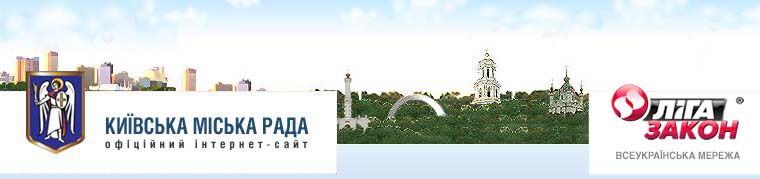 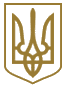 КИЇВСЬКА МІСЬКА РАДА
VII сесія XXIV скликанняРІШЕННЯвід 18 березня 2004 року N 125/1335Про надання і вилучення земельних ділянок та припинення права користування землеюВідповідно до Земельного кодексу України, Закону України "Про місцеве самоврядування в Україні", Постанови Верховної Ради Української РСР від 18.12.90 "Про земельну реформу", Закону України "Про оренду землі" та враховуючи матеріали інвентаризації земель, Київська міська рада вирішила:1. Затвердити проект відведення земельних ділянок суб'єкту підприємницької діяльності - фізичній особі Миронець Олені Василівні для будівництва, експлуатації та обслуговування автомобільної стоянки на вул. Мілютенка, 11-а у Деснянському районі м. Києва.Передати суб'єкту підприємницької діяльності - фізичній особі Миронець Олені Василівні, за умови виконання п. 1.1 цього рішення, в довгострокову оренду на 10 років земельну ділянку площею 0,08 га для будівництва, експлуатації та обслуговування автомобільної стоянки на вул. Мілютенка, 11-а у Деснянському районі м. Києва за рахунок земель запасу житлової та громадської забудови.1.1. Суб'єкту підприємницької діяльності - фізичній особі Миронець Олені Василівні:1.1.1. Виконувати обов'язки землекористувача відповідно до вимог ст. 96 Земельного кодексу України.1.1.2. У місячний термін замовити у Головному управлінні земельних ресурсів виконавчого органу Київради (Київської міської державної адміністрації) документ, що посвідчує право користування земельною ділянкою.1.1.3. Майново-правові питання вирішувати в установленому порядку.1.1.4. Забезпечити вільний доступ для прокладання нових, ремонту та експлуатації існуючих інженерних мереж і споруд, розміщених у межах земельної ділянки.1.1.5. Виконати вимоги, викладені в листах Головного управління містобудування та архітектури від 16.01.2003 N 18-57, головного державного санітарного лікаря м. Києва від 15.04.2003 N 2401, Державного управління екології та природних ресурсів в м. Києві від 15.05.2003 N 08-8-20/1278.1.1.6. Питання пайової участі вирішити відповідно до рішення Київради від 27.02.2003 N 271/431 "Про пайову участь (внески) інвесторів (забудовників) у створенні соціальної та інженерно-транспортної інфраструктури м. Києва".1.2. Попередити землекористувача, що право користування земельною ділянкою може бути припинено відповідно до ст. ст. 141, 143 Земельного кодексу України.2. Затвердити проект відведення земельної ділянки підприємству громадського харчування у формі товариства з обмеженою відповідальністю "ЗЕЛЕНИЙ ГАЙ" для будівництва, експлуатації та обслуговування об'єкта громадського харчування на бульв. Дружби Народів (біля мосту Патона) у Печерському районі м. КиєваПередати підприємству громадського харчування у формі товариства з обмеженою відповідальністю "ЗЕЛЕНИЙ ГАЙ", за умови виконання п. 2.1 цього рішення, в довгострокову оренду на 25 років земельну ділянку площею 0,13 га для будівництва, експлуатації та обслуговування об'єкта громадського харчування на бульв. Дружби Народів (біля мосту Патона) у Печерському районі м. Києва за рахунок земель запасу житлової та громадської забудови.2.1. Підприємству громадського харчування у формі товариства з обмеженою відповідальністю "ЗЕЛЕНИЙ ГАЙ":2.1.1. Виконувати обов'язки землекористувача відповідно до вимог ст. 96 Земельного кодексу України.2.1.2. У місячний термін замовити у Головному управлінні земельних ресурсів виконавчого органу Київради (Київської міської державної адміністрації) документ, що посвідчує право користування земельною ділянкою.2.1.3. Забезпечити вільний доступ для прокладання нових, ремонту та експлуатації існуючих інженерних мереж і споруд, розміщених у межах земельної ділянки.2.1.4. Питання відшкодування відновлюючої вартості зелених насаджень (акт обстеження зелених насаджень від 29.12.2003) та інші майново-правові питання вирішувати в установленому порядку.2.1.5. Питання пайової участі вирішити відповідно до рішення Київради від 27.02.2003 N 271/431 "Про пайову участь (внески) інвесторів (забудовників) у створенні соціальної та інженерно-транспортної інфраструктури м. Києва".2.1.6. Виконати вимоги, викладені в листах Головного управління містобудування, архітектури та дизайну міського середовища від 26.12.2003 N 19-3785, Державного управління екології та природних ресурсів в м. Києві від 30.12.2003 N 08-8-20/9541, головного державного санітарного лікаря м. Києва від 30.12.2003 N 9993, ВАТ "Київпроект" від 16.12.2003 N 885, Головного управління охорони культурної спадщини та реставраційно-відновлювальних робіт від 25.12.2003 N 7374, Печерської районної у місті Києві державної адміністрації від 23.12.2003 N 101-2789-1.2.2. Попередити землекористувача, що право користування земельною ділянкою може бути припинено відповідно до ст. ст. 141, 143 Земельного кодексу України.3. Затвердити проект відведення земельної ділянки суб'єкту підприємницької діяльності - фізичній особі Чирченку Павлу Івановичу для будівництва, експлуатації та обслуговування художньої майстерні та магазину на Дніпровській набережній, 5-а у Дніпровському районі м. Києва.Передати суб'єкту підприємницької діяльності - фізичній особі Чирченку Павлу Івановичу, за умови виконання п. 3.1 цього рішення, в довгострокову оренду на 10 років земельну ділянку загальною площею 0,01 га для будівництва, експлуатації та обслуговування художньої майстерні та магазину на Дніпровській набережній, 5-а у Дніпровському районі м. Києва за рахунок земель міської забудови.3.1. Суб'єкту підприємницької діяльності - фізичній особі Чирченку Павлу Івановичу:3.1.1. Виконувати обов'язки землекористувача відповідно до вимог ст. 96 Земельного кодексу України.3.1.2. У місячний термін замовити у Головному управлінні земельних ресурсів виконавчого органу Київради (Київської міської державної адміністрації) документ, що посвідчує право користування земельною ділянкою.3.1.3. Забезпечити вільний доступ для прокладання нових, ремонту та експлуатації існуючих інженерних мереж і споруд, розміщених у межах земельної ділянки.3.1.4. Питання пайової участі вирішити відповідно до рішення Київради від 27.02.2003 N 271/431 "Про пайову участь (внески) інвесторів (забудовників) у створенні соціальної та інженерно-транспортної інфраструктури м. Києва".3.1.5. Майново-правові питання вирішувати в установленому порядку.3.1.6. Виконати вимоги, викладені в листах Головного управління містобудування, архітектури та дизайну міського середовища від 05.08.2003 N 19-1277, головного державного санітарного лікаря м. Києва від 29.04.2003 N 2956, Державного управління екології та природних ресурсів в м. Києві від 13.08.2003 N 08-8-20/6421, Головного управління охорони культурної спадщини та реставраційно-відновлювальних робіт від 28.05.2003 N 2564.3.2. Попередити землекористувача, що право користування земельною ділянкою може бути припинено відповідно до ст. ст. 141, 143 Земельного кодексу України.4. Затвердити проект відведення земельної ділянки фірмі "КОПОС ЕЛЕКТРО УА" для реконструкції будівлі машинного залу N 3 під будівлю виробничого призначення (цех по виробництву електромонтажних виробів), його подальшої експлуатації та обслуговування на вул. Магнітогорській, 1 у Деснянському районі м. Києва.Передати фірмі "КОПОС ЕЛЕКТРО УА", за умови виконання п. 4.1 цього рішення, в довгострокову оренду на 10 років земельну ділянку площею 0,19 га для реконструкції будівлі машинного залу N 3 під будівлю виробничого призначення (цех по виробництву електромонтажних виробів), його подальшої експлуатації та обслуговування на вул. Магнітогорській, 1 у Деснянському районі м. Києва за рахунок частини земель, відведених відповідно до рішень виконавчого комітету Київської міської Ради депутатів трудящих від 19.07.45 N 419/56 "Про поновлення відводу та передачу земельної дільниці кол. тонко-суконного комбінату в Дарницькому р-ні заводові N 512", від 15.08.46 N 2089 "Про відвод заводу N 512 земельної дільниці в Дарницькому р-ні під влаштування ілових площадок", від 10.05.55 N 548 "Про відвод підприємству п/скринька N 26 земельної ділянки, під влаштування водної станції на Русанівській затоці в Дарницькому районі", від 23.08.66 N 1241 "Про відвод земельних ділянок Київському комбінату хімічних волокон Міністерства хімічної промисловості УРСР під будівництво очисних споруд та цеху газоочистки в Дарницькому районі", від 29.11.66 N 1803 "Про додатковий відвод земельної ділянки Київському комбінату хімічних волокон під будівництво цеху газоочистки в Дарницькому районі", від 13.06.67 N 959 "Про додатковий відвод Київському комбінату хімічних волокон земельної ділянки під будівництво цеху газоочистки в Дарницькому районі", від 17.04.72 N 588 "Про закріплення земельної ділянки за Київським комбінатом хімічного волокна по пров. Магнітогорському в Дніпровському районі", від 16.07.73 N 1079 "Про відведення земельної ділянки Київському комбінату хімічного. волокна під будівництво комплексу профтехучилища по Магнітогорському провулку в Дніпровському районі", від 02.08.76 N 842/16 "Про відведення земельної ділянки Київському виробничому об'єднанню "Хімволокно" під будівництво блоку ремонтних цехів по вул. Віскозній та про зміну меж земельної ділянки, відведеної ремонтно-будівельному управлінню Дніпровського району під будівництво бази по вул. Червоногвардійській" у зв'язку з переходом права власності на будівлі та споруди (договір купівлі-продажу від 17.08.2001 N Н-448/01, акт приймання-передачі від 22.08.2001, додаткова угода N 1 від 17.08.2001, додаткова угода N 2 від 20.12.2001).4.1. Фірмі "КОПОС ЕЛЕКТРО УА":4.1.1. Виконувати обов'язки землекористувача відповідно до вимог ст. 96 Земельного кодексу України.4.1.2. У місячний термін замовити у Головному управлінні земельних ресурсів виконавчого органу Київради (Київської міської державної адміністрації) документ, що посвідчує право користування земельною ділянкою.4.1.3. У разі необхідності проведення реконструкції чи нового будівництва питання оформлення дозвільної та проектно-кошторисної документації вирішувати в порядку, визначеному нормативами забудови м. Києва.4.1.4. Забезпечити вільний доступ для прокладання нових, реконструкції та експлуатації існуючих інженерних мереж та споруд, розміщених у межах земельної ділянки.4.1.5. Виконати вимоги, викладені в листах Головного управління містобудування та архітектури від 30.09.2002 N 18-3226, головного державного санітарного лікаря м. Києва від 27.11.2002 N 6458 і Державного управління екології та природних ресурсів в м. Києві від 17.12.2002 N 08-8-20/6860.4.1.6. Питання пайової участі вирішити відповідно до рішення Київради від 27.02.2003 N 271/431 "Про пайову участь (внески) інвесторів (забудовників) у створенні соціальної та інженерно-транспортної інфраструктури м. Києва".4.1.7. Майново-правові питання вирішувати в установленому порядку.4.2. Попередити землекористувача, що право користування земельною ділянкою може бути припинено відповідно до ст. ст. 141, 143 Земельного кодексу України.5. Затвердити проект відведення земельної ділянки закритому акціонерному товариству "БУДІНВЕСТ-2" для експлуатації та обслуговування виробничої бази на вул. Жмеринській, 2-б у Святошинському районі м. КиєваПередати закритому акціонерному товариству "БУДІНВЕСТ-2", за умови виконання п. 5.1 цього рішення, в довгострокову оренду на 25 років земельну ділянку площею 0,44 га для експлуатації та обслуговування виробничої бази на вул. Жмеринській, 2-б у Святошинському районі м. Києва за рахунок земель міської забудови.5.1. Закритому акціонерному товариству "БУДІНВЕСТ-2":5.1.1. Виконувати обов'язки землекористувача відповідно до вимог ст. 96 Земельного кодексу України.5.1.2. У місячний термін замовити у Головному управлінні земельних ресурсів виконавчого органу Київради (Київської міської державної адміністрації) документ, що посвідчує право користування земельною ділянкою.5.1.3. Забезпечити вільний доступ для прокладання нових, ремонту та експлуатації існуючих інженерних мереж і споруд, розміщених у межах земельної ділянки.5.1.4. Майново-правові питання вирішувати в установленому порядку.5.1.5. У разі необхідності проведення реконструкції чи нового будівництва питання оформлення дозвільної та проектно-кошторисної документації вирішувати в порядку, визначеному нормативами забудови м. Києва.5.1.6. Питання пайової участі вирішити відповідно до рішення Київради від 27.02.2003 N 271/431 "Про пайову участь (внески) інвесторів (забудовників) у створенні соціальної та інженерно-транспортної інфраструктури м. Києва".5.2. Попередити землекористувача, що право користування земельною ділянкою може бути припинено відповідно до ст. ст. 141, 143 Земельного кодексу України.6. Затвердити проект відведення земельної ділянки приватному підприємству "Видавничий дім "Відомості" для реконструкції, експлуатації та обслуговування офісної будівлі на вул. Червоноармійській (Великій Васильківській), 28-б у Голосіївському районі м. Києва.Передати приватному підприємству "Видавничий дім "Відомості", за умови виконання п. 6.1 цього рішення, в довгострокову оренду на 10 років земельну ділянку площею 0,03 га для реконструкції, експлуатації та обслуговування офісної будівлі на вул. Червоноармійській (Великій Васильківській), 28-б у Голосіївському районі м. Києва за рахунок земель міської забудови.6.1. Приватному підприємству "Видавничий дім "Відомості":6.1.1 Виконувати обов'язки землекористувача відповідно до вимог ст. 96 Земельного кодексу України.6.1.2. У місячний термін замовити у Головному управлінні земельних ресурсів виконавчого органу Київради (Київської міської державної адміністрації) документ, що посвідчує право користування земельною ділянкою.6.1.3. Забезпечити вільний доступ для прокладання нових, ремонту та експлуатації існуючих інженерних мереж і споруд, розміщених у межах земельної ділянки.6.1.4. Майново-правові питання вирішувати в установленому порядку.6.1.5. Виконати вимоги, викладені у листах Головного управління містобудування, архітектури та дизайну міського середовища від 30.12.2003 N 19-3802, заступника головного державного санітарного лікаря м. Києва від 15.08.2003 N 6031, Державного управління екології та природних ресурсів в м. Києві від 04.09.2003 N 08-8-20/6846, Головного управління охорони культурної спадщини та реставраційно-відновлювальних робіт від 08.10.2003 N 5844 та державної служби охорони культурної спадщини від 05.02.2004 N 22-129/35.6.1.6. Питання пайової участі вирішити відповідно до рішення Київради від 27.02.2003 N 271/431 "Про пайову участь (внески) інвесторів (забудовників) у створенні соціальної та інженерно-транспортної інфраструктури м. Києва".6.2. Попередити землекористувача, що право користування земельною ділянкою може бути припинено відповідно до ст. ст. 141, 143 Земельного кодексу України.7. Затвердити проект відведення земельної ділянки товариству з обмеженою відповідальністю "Нісек" для влаштування, експлуатації та обслуговування торговельного майданчика на вул. Ревуцького, 12/1 у Дарницькому районі м. Києва.Передати товариству з обмеженою відповідальністю "Нісек", за умови виконання п. 7.1 цього рішення, в довгострокову оренду на 10 років земельну ділянку площею 0,12 га для влаштування, експлуатації та обслуговування торговельного майданчика на вул. Ревуцького, 12/1 у Дарницькому районі м. Києва за рахунок земель запасу житлової та громадської забудови.7.1. Товариству з обмеженою відповідальністю "Нісек":7.1.1. Виконувати обов'язки землекористувача відповідно до вимог ст. 96 Земельного кодексу України.7.1.2. У місячний термін замовити у Головному управлінні земельних ресурсів виконавчого органу Київради (Київської міської державної адміністрації) документ, що посвідчує право користування земельною ділянкою.7.1.3. Майново-правові питання вирішувати в установленому порядку.7.1.4. Виконати вимоги, викладені в листах Головного управління містобудування, архітектури та дизайну міського середовища від 01.12.2003 N 19-3466 і Державного управління екології та природних ресурсів в м. Києві від 25.09.2003 N 08-8-20/7207.7.1.5. Забезпечити вільний доступ для прокладання нових, ремонту та експлуатації існуючих інженерних мереж і споруд, розміщених у межах земельної ділянки.7.1.6. Перерахувати місту кошти через Головне управління економіки та інвестицій виконавчого органу Київської міської ради (Київської міської державної адміністрації) як компенсацію витрат за інженерну підготовку та гідронамив території.7.1.7. Питання пайової участі вирішити відповідно до рішення Київради від 27.02.2003 N 271/431 "Про пайову участь (внески) інвесторів (забудовників) у створенні соціальної та інженерно-транспортної інфраструктури м. Києва".7.2. Попередити землекористувача, що право користування земельною ділянкою може бути припинено відповідно до ст. ст. 141, 143 Земельного кодексу України.8. Договір оренди земельної ділянки від 21.10.2003 N 91-6-00177 товариству з обмеженою відповідальністю "ЕЛІТНЕ ЖИТЛО" розірвати за згодою сторін (лист-згода від 03.02.2004 N 06) та перевести зазначену земельну ділянку до земель запасу житлової та громадської забудови.Затвердити проект відведення земельної ділянки товариству з обмеженою відповідальністю "МЕГАГРАД" для будівництва, експлуатації та обслуговування багатофункціонального комплексу з об'єктами житлово-громадського та готельно-офісного призначення у пров. Киянівському, 13 - 21 у Шевченківському районі м. Києва.Передати товариству з обмеженою відповідальністю "МЕГАГРАД", за умови виконання п. 8.1 цього рішення, в довгострокову оренду на 10 років земельну ділянку загальною площею 5,58 га для будівництва, експлуатації та обслуговування багатофункціонального комплексу з об'єктами житлово-громадського та готельно-офісного призначення у пров. Киянівському, 13 - 21 у Шевченківському районі м. Києва, в тому числі:- площею 1,97 га - за рахунок земель запасу житлової та громадської забудови;- площею 3,61 га - за рахунок земель міської забудови.8.1. Товариству з обмеженою відповідальністю "МЕГАГРАД":8.1.1. Виконувати обов'язки землекористувача відповідно до вимог ст. 96 Земельного кодексу України.8.1.2. У місячний термін замовити у Головному управлінні земельних ресурсів виконавчого органу Київради (Київської міської державної адміністрації) документ, що посвідчує право користування земельною ділянкою.8.1.3. Забезпечити вільний доступ для прокладання нових, ремонту та експлуатації існуючих інженерних мереж і споруд, розміщених у межах земельної ділянки.8.1.4. Питання відшкодування відновлюючої вартості зелених насаджень (акт обстеження зелених насаджень від 18.12.2003 N 400-П) та інші майново-правові питання вирішувати в установленому порядку.8.1.5. Передати Головному управлінню житлового забезпечення виконавчого органу Київської міської ради (Київської міської державної адміністрації) 10 % загальної площі будинку (крім службової) на підставі п. 41 рішення Київської міської ради від 18.12.2003 N 267/1142 "Про бюджет міста Києва на 2004".8.1.6. Питання пайової участі вирішити відповідно до рішення Київради від 27.02.2003 N 271/431 "Про пайову участь (внески) інвесторів (забудовників) у створенні соціальної та інженерно-транспортної інфраструктури м. Києва".8.1.7. Виконати вимоги, викладені в листах Головного управління містобудування, архітектури та дизайну міського середовища від 02.02.2004 N 19-879, головного державного санітарного лікаря м. Києва від 04.02.2004 N 678, управління охорони навколишнього природного середовища від 25.12.2003 N 119/04-4-10/1916, Головного управління охорони культурної спадщини та реставраційно-відновлювальних робіт від 17.12.2003 N 7264, Державної служби охорони культурної спадщини від 15.10.2003 N 22-895/31, комунального підприємства "Спеціалізоване управління протизсувних підземних робіт" від 25.11.2003 N 8/751, Шевченківської районної у м. Києві державної адміністрації від 23.12.2003 N 01/7790.8.1.8. Проектом будівництва житлового будинку передбачити місця постійного зберігання автотранспорту (крім відкритих автостоянок) у кількості, не меншій за кількість квартир у цьому будинку.8.2. Визнати таким, що втратив чинність, п. 12 рішення Київської міської ради від 24.04.2003 N 411/571 "Про надання і вилучення земельних ділянок та припинення права користування землею".8.3. Попередити землекористувача, що право користування земельною ділянкою може бути припинено відповідно до ст. ст. 141, 143 Земельного кодексу України.9. Затвердити проект відведення земельної ділянки товариству з обмеженою відповідальністю "КІЙЖИТЛО" для будівництва, експлуатації та обслуговування житлового будинку терасного типу з підземним паркінгом та дитячим майданчиком на вул. Кіровоградській, 70 у Солом'янському районі м. Києва.Передати товариству з обмеженою відповідальністю "КІЙЖИТЛО", за умови виконання п. 9.1 цього рішення, в довгострокову оренду на 25 років земельну ділянку площею 1,02 га для будівництва, експлуатації та обслуговування житлового будинку терасного типу з підземним паркінгом та дитячим майданчиком на вул. Кіровоградській, 70 у Солом'янському районі м. Києва за рахунок земель міської забудови.9.1. Товариству з обмеженою відповідальністю "КІЙЖИТЛО": 9.1.1. Виконувати обов'язки землекористувача відповідно до вимог ст. 96 Земельного кодексу України.9.1.2. У місячний термін замовити у Головному управлінні земельних ресурсів виконавчого органу Київради (Київської міської державної адміністрації) документ, що посвідчує право користування земельною ділянкою.9.1.3. Питання відшкодування відновлюючої вартості зелених насаджень (акт обстеження зелених насаджень від 20.11.2003 N 194) та інші майново-правові питання вирішувати в установленому порядку.9.1.4. Забезпечити вільний доступ для прокладання нових, ремонту та експлуатації існуючих інженерних мереж і споруд, розміщених у межах земельної ділянки.9.1.5. Питання пайової участі вирішити відповідно до рішення Київради від 27.02.2003 N 271/431 "Про пайову участь (внески) інвесторів (забудовників) у створенні соціальної та інженерно-транспортної інфраструктури м. Києва".9.1.6. Передати Головному управлінню житлового забезпечення виконавчого органу Київської міської ради (Київської міської державної адміністрації) 5 % загальної площі будинку (крім службової), а по земельних ділянках у центральній частині міста Києва, яка визначається генеральним планом розвитку міста, - 10 % загальної площі будинку (крім службової) на підставі п. 41 рішення Київської міської ради від 18.12.2003 N 267/1142 "Про бюджет міста Києва на 2004 рік".9.1.7. Виконати вимоги, викладені в листах Головного управління містобудування, архітектури та дизайну міського середовища від 20.08.2003 N 19-1568, від 31.01.2004 N 19-862, заступника головного державного санітарного лікаря м. Києва від 27.10.2003 N 8102, Державного управління екології та природних ресурсів в м. Києві від 28.01.2004 N 08-8-20/9495, ВАТ "Київпроект" від 17.10.2003 N 427, Головного управління охорони культурної спадщини та реставраційно-відновлювальних робіт від 31.10.2003 N 6404, Солом'янської районної у місті Києві державної адміністрації від 16.01.2004 N 286/01.9.1.8. Проектом будівництва житлового будинку передбачити місця постійного зберігання автотранспорту (крім відкритих автостоянок) у кількості, не меншій за кількість квартир у цьому будинку.9.2. Попередити землекористувача, що право користування земельною ділянкою може бути припинено відповідно до ст. ст. 141, 143 Земельного кодексу України.10. Затвердити проект відведення земельної ділянки товариству з обмеженою відповідальністю "Віда" для будівництва, експлуатації та обслуговування торговельного павільйону на вул. Попудренка, 8-в у Деснянському районі м. Києва.Передати товариству з обмеженою відповідальністю "Віда", за умови виконання п. 10.1 цього рішення, у довгострокову оренду на 10 років земельну ділянку площею 0,01 га для будівництва, експлуатації та обслуговування торговельного павільйону на вул. Попудренка, 8-в у Деснянському районі м. Києва за рахунок земель міської забудови.10.1. Товариству з обмеженою відповідальністю "Віда":10.1.1. Виконувати обов'язки землекористувача відповідно до вимог ст. 96 Земельного кодексу України.10.1.2. У місячний термін замовити у Головному управлінні земельних ресурсів виконавчого органу Київради (Київської міської державної адміністрації) документ, що посвідчує право користування земельною ділянкою.10.1.3. Забезпечити вільний доступ для прокладання нових, ремонту та експлуатації існуючих інженерних мереж і споруд, розміщених у межах земельної ділянки.10.1.4. Майново-правові питання вирішувати в установленому порядку.10.1.5. Питання пайової участі вирішити відповідно до рішення Київради від 27.02.2003 N 271/431 "Про пайову участь (внески) інвесторів (забудовників) у створенні соціальної та інженерно-транспортної інфраструктури м. Києва".10.1.6. Виконати вимоги, викладені в листах Головного управління містобудування та архітектури від 12.12.2003 N 19-3556, головного державного санітарного лікаря м. Києва від 29.04.2003 N 2949, Державного управління екології та природних ресурсів в м. Києві від 03.06.2003 N 08-8-14/3879.10.2. Попередити землекористувача, що право користування земельною ділянкою може бути припинено відповідно до ст. ст. 141, 143 Земельного кодексу України.11. Затвердити проект відведення земельних ділянок приватному підприємству "ОЛЬГА+М" для будівництва, експлуатації та обслуговування магазину для продажу непродовольчих товарів на вул. Довженка, 1-а у Шевченківському районі м. Києва.Передати приватному підприємству "ОЛЬГА+М", за умови виконання п. 11.1 цього рішення, у короткострокову оренду на 1 рік земельні ділянки загальною площею 0,024 га на вул. Довженка, 1-а у Шевченківському районі м. Києва за рахунок земель міської забудови, з них:- площею 0,014 га - для будівництва, експлуатації та обслуговування магазину для продажу непродовольчих товарів;- площею 0,010 га, на період будівництва, - для влаштування будівельного майданчика.11.1. Приватне підприємство "ОЛЬГА+М":11.1.1. Виконувати обов'язки землекористувача відповідно до вимог ст. 96 Земельного кодексу України.11.1.2. У місячний термін замовити у Головному управлінні земельних ресурсів виконавчого органу Київради (Київської міської державної адміністрації) документи, що посвідчують право користування земельними ділянками.11.1.3. Майново-правові питання вирішувати в установленому порядку.11.1.4. Виконати вимоги, викладені в листах Головного управління містобудування та архітектури від 19.12.2002 N 18-3782, Державного управління екології та природних ресурсів в м. Києві від 10.02.2003 N 08-8-20/400, комунального підприємства "Київський метрополітен" від 18.11.2003 N 2183-н та головного державного санітарного лікаря м. Києва від 09.01.2003 N 18.11.1.5. Забезпечити вільний доступ для прокладання нових, ремонту та експлуатації існуючих інженерних мереж і споруд, розміщених у межах земельних ділянок.11.1.6. Питання пайової участі вирішити відповідно до рішення Київради від 27.02.2003 N 271/431 "Про пайову участь (внески) інвесторів (забудовників) у створенні соціальної та інженерно-транспортної інфраструктури м. Києва".11.2. Попередити землекористувача, що право користування земельними ділянками може бути припинено відповідно до ст. ст. 141, 143 Земельного кодексу України.12. Затвердити проект відведення земельних ділянок Київському учбово-виробничому підприємству N 1 Українського товариства сліпих для експлуатації та обслуговування адміністративно-виробничих будівель і очисних споруд на просп. Червонозоряному, 115 у Голосіївському районі м. Києва.Передати Київському учбово-виробничому підприємству N 1 Українського товариства сліпих, за умови виконання п. 12.1 цього рішення, у довгострокову оренду на 25 років земельні ділянки загальною площею 2,28 га для експлуатації та обслуговування адміністративно-виробничих будівель і очисних споруд на просп. Червонозоряному, 115 у Голосіївському районі м. Києва, з них:- ділянку N 1 площею 2,13 га - для експлуатації та обслуговування адміністративно-виробничих будівель за рахунок земель, відведених відповідно до рішень виконавчого комітету Київської міської Ради депутатів трудящих від 01.03.51 N 380 "Про відвод земельної ділянки Київському Міському відділу Українського Товариства Сліпих "МІСЬКТОС" під будівництво клубу та житлового будинку по Фрометівській вул. N 26 Кагановичського р-ну м. Києва", від 04.12.51 N 2554 "Про перегляд рішення Виконавчого Комітету Київської Міської Ради депутатів трудящих N 981 від 22 травня 1951 р.", від 13.11.61 N 1630 "Розгляд листа керівництва партійної та профспілкової організацій Київського учбово-виробничого підприємства N 1 Українського товариства сліпих про виділення частини земельної ділянки домовласника гр. Пашкина Петра Йосиповича", від 25.09.62 N 1622 "Про додатковий відвод земельної ділянки Київському учбово-виробничому підприємству N 1 Української спілки сліпих "УТОС" під будівництво чемоданного цеху", від 09.01.68 N 6 "Про зміну рішення виконкому Київської міської Ради депутатів трудящих N 1622 від 25 вересня 1962 року "Про додатковий відвод земельної ділянки Київському учбово-виробничому підприємству N 1 "УТОС" під будівництво чемоданного цеху", від 14.05.68 N 723 "Про відвод додаткової земельної ділянки Київському учбово-виробничому підприємству N 1 Українського товариства сліпих під будівництво учбово-виробничого корпусу", у зв'язку з балансовою приналежністю підприємству (лист Центрального правління Українського товариства сліпих від 21.08.98 N 15-7/87);- ділянку N 2 площею 0,15 га - для експлуатації та обслуговування очисних споруд за рахунок частини земель, відведених відповідно до рішення виконавчого комітету Київської міської Ради депутатів трудящих від 27.08.68 N 1441 "Про відвод земельної ділянки центральному правлінню Українського товариства сліпих під будівництво готелю на 210 - 270 місць", у зв'язку з балансовою приналежністю підприємству (лист Центрального правління Українського товариства сліпих від 04.10.2002 N 09-4-296).12.1. Київському учбово-виробничому підприємству N 1 Українського товариства сліпих:12.1.1. Виконувати обов'язки землекористувача відповідно до вимог ст. 96 Земельного кодексу України.12.1.2. У місячний термін замовити у Головному управлінні земельних ресурсів виконавчого органу Київради (Київської міської державної адміністрації) документи, що посвідчують право користування земельними ділянками.12.1.3. Майново-правові питання вирішувати в установленому порядку.12.1.4. Забезпечити вільний доступ для прокладання нових, ремонту та експлуатації існуючих інженерних мереж і споруд, розміщених у межах земельних ділянок.12.1.5. У разі необхідності проведення реконструкції чи нового будівництва питання оформлення дозвільної та проектно-кошторисної документації вирішувати в порядку, визначеному нормативами забудови м. Києва.12.1.6. Питання пайової участі вирішити відповідно до рішення Київради від 27.02.2003 N 271/431 "Про пайову участь (внески) інвесторів (забудовників) у створенні соціальної та інженерно-транспортної інфраструктури м. Києва".12.1.7. Виконати вимоги, викладені в листі Головного управління містобудування та архітектури від 08.02.2002 N 18-874.12.2. Попередити землекористувача, що право користування земельними ділянками може бути припинено відповідно до ст. ст. 141, 143 Земельного кодексу України.13. Затвердити проект відведення земельної ділянки дочірньому підприємству "Міськінвестжитлобуд" для будівництва спортивного та житлового комплексів на вул. Миколи Шепелєва, 5 у Солом'янському районі м. Києва.Передати дочірньому підприємству "Міськінвестжитлобуд", за умови виконання п. 13.1 цього рішення, в короткострокову оренду на 5 років земельну ділянку площею 2,00 га для будівництва спортивного та житлового комплексів на вул. Миколи Шепелєва, 5 у Солом'янському районі м. Києва за рахунок земель запасу житлової та громадської забудови.13.1. Дочірньому підприємству "Міськінвестжитлобуд":13.1.1. Виконувати обов'язки землекористувача відповідно до вимог ст. 96 Земельного кодексу України.13.1.2. У місячний термін замовити у Головному управлінні земельних ресурсів виконавчого органу Київради (Київської міської державної адміністрації) документ, що посвідчує право користування земельною ділянкою.13.1.3. Майново-правові питання вирішувати в установленому порядку.13.1.4. Забезпечити вільний доступ для прокладання нових, ремонту та експлуатації існуючих інженерних мереж і споруд, розміщених у межах земельної ділянки.13.1.5. Питання пайової участі вирішити відповідно до рішення Київради від 27.02.2003 N 271/431 "Про пайову участь (внески) інвесторів (забудовників) у створенні соціальної та інженерно-транспортної інфраструктури м. Києва".13.1.6. Передати Головному управлінню житлового забезпечення виконавчого органу Київської міської ради (Київської міської державної адміністрації) 5 % загальної площі будинків (крім службової), на підставі п. 41 рішення Київської міської ради від 18.12.2003 N 267/1142 "Про бюджет міста Києва на 2004 рік".13.1.7. Виконати вимоги, викладені в листах Головного управління містобудування, архітектури та дизайну міського середовища від 06.02.2004 N 19-1031, головного державного санітарного лікаря м. Києва від 10.01.2004 N 31, управління охорони навколишнього природного середовища від 17.12.2003 N 119/04-4-10/1772.13.1.8. Проектом будівництва житлових будинків передбачити місця постійного зберігання автотранспорту (крім відкритих автостоянок) у кількості, не меншій за кількість квартир у цих будинках.13.2. Вважати такими, що втратили чинність, пункт 41 (крім частини другої), підпункти 41.1 і 41.2 рішення Київської міської ради від 10.07.2003 N 638/798 "Про передачу земельних ділянок".13.3. Попередити землекористувача, що право користування земельною ділянкою може бути припинено відповідно до ст. ст. 141, 143 Земельного кодексу України.14. Затвердити проект відведення земельної ділянки гаражно-будівельному кооперативу "Дружба-2" Печерського району м. Києва для експлуатації та обслуговування гаражів на Залізничному шосе, 39 у Печерському районі м. Києва.Передати гаражно-будівельному кооперативу "Дружба-2" Печерського району м. Києва, за умови виконання п. 14.1 цього рішення, в довгострокову оренду на 10 років земельну ділянку площею 0,93 га для експлуатації та обслуговування гаражів на Залізничному шосе, 39 у Печерському районі м. Києва, з них:- площею 0,71 га - за рахунок земель, відведених відповідно до рішення виконавчого комітету Київської міської Ради народних депутатів від 03.07.81 N 1131 "Про відведення земельної ділянки виконкому Печерської райради народних депутатів для філіалу автокооперативу "Дружба" під встановлення гаражів-боксів";- площею 0,22 га - за рахунок земель міської забудови.Визнати таким, що втратило чинність, рішення виконавчого комітету Київської міської Ради народних депутатів від 03.07.81 N 1131 "Про відведення земельної ділянки виконкому Печерської райради народних депутатів для філіалу автокооперативу "Дружба" під встановлення гаражів-боксів".14.1. Гаражно-будівельному кооперативу "Дружба-2" Печерського району м. Києва:14.1.1. Виконувати обов'язки землекористувача відповідно до вимог ст. 96 Земельного кодексу України.14.1.2. У місячний термін замовити у Головному управлінні земельних ресурсів виконавчого органу Київради (Київської міської державної адміністрації) документ, що посвідчує право користування земельною ділянкою.14.1.3. Майново-правові питання вирішувати в установленому порядку.14.1.4. Виконати вимоги, викладені в листах Головного управління містобудування та архітектури від 20.02.2002 N 18-1454, Державного управління екології та природних ресурсів в м. Києві від 31.05.2002 N 08-8-14/2715, управління охорони пам'яток історії, культури та історичного середовища від 04.04.2002 N 1154 та Головного управління транспорту від 13.06.2003 N 1471-гу.14.1.5. У разі необхідності проведення реконструкції чи нового будівництва питання оформлення дозвільної та проектно-кошторисної документації вирішувати в порядку, визначеному нормативами забудови м. Києва.14.1.6. Забезпечити вільний доступ для прокладання нових, ремонту та експлуатації існуючих інженерних мереж і споруд, розміщених у межах земельної ділянки.14.1.7. Питання пайової участі вирішити відповідно до рішення Київради від 27.02.2003 N 271/431 "Про пайову участь (внески) інвесторів (забудовників) у створенні соціальної та інженерно-транспортної інфраструктури м. Києва".14.2. Попередити землекористувача, що право користування земельною ділянкою може бути припинено відповідно до ст. ст. 141, 143 Земельного кодексу України.15. Припинити відкритому акціонерному товариству "Домобудівний комбінат N 3" право користування частиною земельної ділянки, відведеної відповідно до рішення виконавчого комітету Київської міської Ради народних депутатів від 18.06.86 N 587 "Про розширення території виробничої бази домобудівного комбінату N 3 Головкиївміськбуду для нарощування потужності комбінату" та право користування якою посвідчено державним актом на право постійного користування землею від 12.08.94 N 69-4-0002, площею 0,52 га (лист-згода від 12.12.2003 N 09-1166).Затвердити проект відведення земельної ділянки товариству з обмеженою відповідальністю "Кривбас Бетон" для експлуатації та обслуговування будівель і споруд виробничої бази на просп. Відрадному, 95 у Солом'янському районі м. Києва.Передати товариству з обмеженою відповідальністю "Кривбас Бетон", за умови виконання п. 15.1 цього рішення, у довгострокову оренду на 15 років земельну ділянку загальною площею 1,13 га для експлуатації та обслуговування будівель і споруд виробничої бази на просп. Відрадному, 95 у Солом'янському районі м. Києва у зв'язку з переходом права власності на майно (договір купівлі-продажу від 18.06.2003, акт приймання-передачі від 24.06.2003), у тому числі:- площею 0,14 га - за рахунок земель міської забудови;- площею 0,47 га - за рахунок частини земель, відведених відповідно до рішення виконавчого комітету Київської міської Ради депутатів трудящих від 24.03.59 N 367 "Про відвод земельної ділянки під будівництво школи-інтернату "Південно-Західної залізниці";- площею 0,52 га - за рахунок частини земель, відведених відповідно до рішення виконавчого комітету Київської міської Ради народних депутатів від 18.06.86 N 587 "Про розширення території виробничої бази домобудівного комбінату N 3 Головкиївміськбуду для нарощування потужності комбінату" та право користування якими посвідчено державним актом на право постійного користування землею від 12.08.94 N 69-4-0002.15.1. Приватному науково-виробничому підприємству "Кривбас Бетон":15.1.1. Виконувати обов'язки землекористувача відповідно до вимог ст. 96 Земельного кодексу України.15.1.2. У місячний термін замовити у Головному управлінні земельних ресурсів виконавчого органу Київради (Київської міської державної адміністрації) документ, що посвідчує право користування земельною ділянкою.15.1.3. Забезпечити вільний доступ для прокладання нових, ремонту та експлуатації існуючих інженерних мереж і споруд, розміщених у межах земельної ділянки.15.1.4. Майново-правові питання вирішувати в установленому порядку.15.1.5. Питання пайової участі вирішити відповідно до рішення Київради від 27.02.2003 N 271/431 "Про пайову участь (внески) інвесторів (забудовників) у створенні соціальної та інженерно-транспортної інфраструктури м. Києва".15.1.6. У разі необхідності проведення реконструкції чи нового будівництва питання оформлення дозвільної та проектно-кошторисної документації вирішувати в порядку, визначеному нормативами забудови м. Києва.15.2. Відкритому акціонерному товариству "Домобудівний комбінат N 3" замовити в установленому порядку внесення змін до державного акта від 12.08.94 N 69-4-0002.15.4. Попередити землекористувача, що право користування земельною ділянкою може бути припинено відповідно до ст. ст. 141, 143 Земельного кодексу України.16. Припинити закритому акціонерному товариству "Київський експериментальний механічний завод "Зварка" право користування частиною земельної ділянки, відведеної відповідно до рішення виконавчого комітету Київської міської Ради народних депутатів від 27.08.91 N 531 "Про відведення земельної ділянки НВО "Зварканафтогазбуд" для будівництва жилих будинків з монолітного залізобетону в комплексі з об'єктами соціально-побутового та культурного призначення та дитячого дошкільного закладу в 2 мікрорайоні житлового масиву Вигурівщина-Троєщина у Ватутінському районі, за пайовою участю ВНДПІтрансгаз в рівних частинах", площею 3,55 га (лист-згода від 12.06.2003 N 346) та зарахувати зазначену земельну ділянку до земель запасу житлової та громадської забудови.Затвердити проект відведення земельної ділянки Головному управлінню внутрішніх військ МВС України для будівництва житлових будинків у 2-му мікрорайоні житлового масиву Троєщина у Деснянському районі м. КиєваПередати Головному управлінню внутрішніх військ МВС України, за умови виконання п. 16.1 цього рішення, в довгострокову оренду на 6 років земельну ділянку площею 4,13 га для будівництва житлових будинків у 2-му мікрорайоні житлового масиву Троєщина у Деснянському районі м. Києва за рахунок земель запасу житлової та громадської забудови.16.1. Головному управлінню внутрішніх військ МВС України:16.1.1. Виконувати обов'язки землекористувача відповідно до вимог ст. 96 Земельного кодексу України.16.1.2. У місячний термін замовити у Головному управлінні земельних ресурсів виконавчого органу Київської міської ради (Київської міської державної адміністрації) документ, що посвідчує право користування земельною ділянкою.16.1.3. Передати Головному управлінню житлового забезпечення виконавчого органу Київської міської ради (Київської міської державної адміністрації) 5 % загальної площі будинків (крім службової), а по земельних ділянках у центральній частині міста Києва, яка визначається Генеральним планом розвитку міста, - 10 % загальної площі будинків (крім службової) на підставі п. 41 рішення Київської міської ради від 18.12.2003 N 267/1142 "Про бюджет міста Києва на 2004 рік".16.1.4. Перерахувати місту кошти через Головне управління економіки та інвестицій виконавчого органу Київської міської ради (Київської міської державної адміністрації) як компенсацію витрат за інженерну підготовку та гідронамив території.16.1.5. Питання пайової участі вирішити відповідно до рішення Київської міської ради від 27.02.2003 N 271/431 "Про пайову участь (внески) інвесторів (забудовників) у створенні соціальної та інженерно-транспортної інфраструктури м. Києва".16.1.6. Виконати вимоги, викладені в листах головного державного санітарного лікаря м. Києва від 20.11.2002 N 6291, Державного управління екології та природних ресурсів в м. Києві від 11.12.2002 N 08-8-14/7148.16.1.7. Проектом будівництва житлових будинків передбачити місця постійного зберігання автотранспорту (крім відкритих автостоянок), у кількості, не меншій за кількість квартир у цих будинках.16.2. Попередити землекористувача, що право користування земельною ділянкою може бути припинено відповідно до ст. ст. 141, 143 Земельного кодексу України.17. Затвердити проект відведення земельної ділянки спільному підприємству "Партнер" для експлуатації та обслуговування напівпідземного гаража на 24 автомобілі на вул. Командарма Уборевича, 25-а у Святошинському районі м. Києва.Передати спільному підприємству "Партнер", за умови виконання п. 17.1 цього рішення, в довгострокову оренду на 25 років земельну ділянку загальною площею 0,28 га для експлуатації та обслуговування напівпідземного гаража на 24 автомобілі на вул. Командарма Уборевича, 25-а у Святошинському районі м. Києва за рахунок земель промисловості, транспорту, зв'язку, енергетики, оборони та іншого призначення.17.1. Спільному підприємству "Партнер":17.1.1. Виконати обов'язки землекористувача відповідно до вимог ст. 96 Земельного кодексу України.17.1.2. У місячний термін замовити у Головному управлінні земельних ресурсів виконавчого органу Київради (Київської міської державної адміністрації) документ, що посвідчує право користування земельною ділянкою.17.1.3. У разі необхідності проведення реконструкції чи нового будівництва питання оформлення дозвільної та проектно-кошторисної документації вирішувати в порядку, визначеному нормативами забудови м. Києва.17.1.4. Забезпечити вільний доступ для прокладання нових, ремонту та експлуатації існуючих інженерних мереж і споруд, розміщених у межах земельної ділянки.17.1.5. Майново-правові питання вирішувати в установленому порядку.17.1.6. Виконати вимоги, викладені в листах Головного управління містобудування, архітектури та дизайну міського середовища від 03.02.2004 N 19-924, Державного управління екології та природних ресурсів в м. Києві від 01.08.2002 N 08-8-14/3736, головного державного санітарного лікаря м. Києва від 27.01.2000 N 301.17.1.7. Питання пайової участі вирішити відповідно до рішення Київради від 27.02.2003 N 271/431 "Про пайову участь (внески) інвесторів (забудовників) у створенні соціальної та інженерно-транспортної інфраструктури м. Києва".17.2. Попередити землекористувача, що право користування земельною ділянкою може бути припинено відповідно до ст. ст. 141, 143 Земельного кодексу України.18. Затвердити проект відведення земельної ділянки спільному підприємству "Партнер" для експлуатації та обслуговування напівпідземного гаража на 58 автомобілів на вул. Командарма Уборевича, 27-а у Святошинському районі м. Києва.Передати спільному підприємству "Партнер", за умови виконання п. 18.1 цього рішення, в довгострокову оренду на 25 років земельну ділянку загальною площею 0,41 га для експлуатації та обслуговування напівпідземного гаража на 58 автомобілів на вул. Командарма Уборевича, 27-а у Святошинському районі м. Києва за рахунок земель промисловості, транспорту, зв'язку, енергетики, оборони та іншого призначення.18.1. Спільному підприємству "Партнер":18.1.1. Виконувати обов'язки землекористувача відповідно до вимог ст. 96 Земельного кодексу України.18.1.2. У місячний термін замовити у Головному управлінні земельних ресурсів виконавчого органу Київради (Київської міської державної адміністрації) документ, що посвідчує право користування земельною ділянкою.18.1.3. У разі необхідності проведення реконструкції чи нового будівництва питання оформлення дозвільної та проектно-кошторисної документації вирішувати в порядку, визначеному нормативами забудови м. Києва.18.1.4. Забезпечити вільний доступ для прокладання нових, ремонту та експлуатації існуючих інженерних мереж і споруд, розміщених у межах земельної ділянки.18.1.5. Майново-правові питання вирішувати в установленому порядку.18.1.6. Виконати вимоги, викладені в листах Головного управління містобудування, архітектури та дизайну міського середовища від 03.02.2004 N 19-925, Державного управління екології та природних ресурсів в м. Києві від 01.08.2002 N 08-8-14/3736, головного державного санітарного лікаря м. Києва від 25.02.2003 N 1157.18.1.7. Питання пайової участі вирішити відповідно до рішення Київради від 27.02.2003 N 271/431 "Про пайову участь (внески) інвесторів (забудовників) у створенні соціальної та інженерно-транспортної інфраструктури м. Києва".18.2. Попередити землекористувача, що право користування земельною ділянкою може бути припинено відповідно до ст. ст. 141, 143 Земельного кодексу України.19. Затвердити проект відведення земельної ділянки Головному управлінню Міністерства внутрішніх справ України в м. Києві для будівництва житлового будинку на вул. Гоголівській, 32 - 34 у Шевченківському районі м. Києва.Передати Головному управлінню Міністерства внутрішніх справ України в м. Києві, за умови виконання п. 19.1 цього рішення, земельну ділянку площею 0,28 га (в тому числі площею 0,03 га в межах червоних ліній) у короткострокову оренду на 15 місяців для будівництва житлового будинку на вул. Гоголівській, 32 - 34 у Шевченківському районі м. Києва за рахунок земель міської забудови.19.1. Головному управлінню Міністерства внутрішніх справ України в м. Києві:19.1.1 Виконувати обов'язки землекористувача відповідно до вимог ст. 96 Земельного кодексу України.19.1.2. У місячний термін замовити у Головному управлінні земельних ресурсів виконавчого органу Київради (Київської міської державної адміністрації) документ, що посвідчує право користування земельною ділянкою.19.1.3. Забезпечити вільний доступ для прокладання нових, ремонту та експлуатації існуючих інженерних мереж і споруд, розміщених у межах земельної ділянки.19.1.4. Питання пайової участі вирішити відповідно до рішення Київради від 27.02.2003 N 271/431 "Про пайову участь (внески) інвесторів (забудовників) у створенні соціальної та інженерно-транспортної інфраструктури м. Києва".19.1.5. Питання знесення зелених насаджень (акт від 14.06.2002 N 91-П) та інші майново-правові питання вирішувати в установленому порядку.19.1.6. Передати Головному управлінню житлового забезпечення виконавчого органу Київської міської ради (Київської міської державної адміністрації) 10 % загальної площі будинку (крім службової) відповідно до п. 41 рішення Київської міської ради від 18.12.2003 N 267/1142 "Про бюджет міста Києва на 2004 рік".19.1.7. Проектом будівництва житлового будинку передбачити місця постійного зберігання автотранспорту (крім відкритих автостоянок), у кількості, не меншій за кількість квартир у цьому будинку.19.1.8. Виконати вимоги, викладені у листах Головного управління містобудування, архітектури та дизайну міського середовища від 13.02.2004 N 19-1400, Головного управління культури, мистецтв та охорони культурної спадщини від 17.02.2004 N 001-09/195, головного державного санітарного лікаря м. Києва від 03.02.2004 N 628, управління охорони навколишнього природного середовища від 04.02.2004 N 071/04-4-19/149, Головного управління з питань надзвичайних ситуацій від 23.07.2002 N 09047/724, акціонерної компанії "Київводоканал" від 18.09.2002 N 22/69.19.2. Визнати таким, що втратив чинність, пункт 1 рішення Київської міської ради від 10.07.2003 N 638-15/798 "Про надання і вилучення земельних ділянок та припинення права користування землею".19.3. Попередити землекористувача, що право користування земельною ділянкою може бути припинено відповідно до ст. ст. 141, 143 Земельного кодексу України.20. Затвердити проект відведення земельної ділянки Солом'янській районній у м. Києві раді для будівництва, експлуатації та обслуговування житлового будинку з вбудованими офісними приміщеннями, підземним паркінгом та гостьовою автостоянкою на вул. Механізаторів, 18 у Солом'янському районі м. Києва.Надати Солом'янській районній у м. Києві раді, за умови виконання п. 20.1 цього рішення, у постійне користування земельну ділянку площею 2,32 га для будівництва, експлуатації та обслуговування житлового будинку з вбудованими офісними приміщеннями, підземним паркінгом та гостьовою автостоянкою на вул. Механізаторів, 18 у Солом'янському районі м. Києва за рахунок земель міської забудови.20.1. Солом'янській районній у м. Києві раді:20.1.1. Виконувати обов'язки землекористувача відповідно до вимог ст. 96 Земельного кодексу України.20.1.2. У місячний термін замовити у Головному управлінні земельних ресурсів виконавчого органу Київради (Київської міської державної адміністрації) документ, що посвідчує право користування земельною ділянкою.20.1.3. Питання відшкодування відновлюючої вартості зелених насаджень (акт обстеження зелених насаджень від 14.05.2003 N 69) та інші майново-правові питання вирішувати в установленому порядку.20.1.4. Виконати вимоги, викладені в листах Головного управління містобудування, архітектури та дизайну міського середовища від 04.12.2003 N 19-3513, Державного управління екології та природних ресурсів в м. Києві від 19.06.2003 N 08-8-20/3089, головного державного санітарного лікаря м. Києва від 19.06.2003 N 4301 та управління охорони пам'яток історії, культури та історичного середовища від 16.05.2003 N 2407.20.1.5. Забезпечити вільний доступ для прокладання нових, ремонту та експлуатації існуючих інженерних мереж і споруд, розміщених у межах земельної ділянки.20.1.6. Питання пайової участі вирішити відповідно до рішення Київради від 27.02.2003 N 271/431 "Про пайову участь (внески) інвесторів (забудовників) у створенні соціальної та інженерно-транспортної інфраструктури м. Києва".20.1.7. Передати Головному управлінню житлового забезпечення виконавчого органу Київської міської ради (Київської міської державної адміністрації) 5 % загальної площі будинку (крім службової), а по земельних ділянках у центральній частині міста Києва, яка визначається Генеральним планом розвитку міста, - 10 % загальної площі будинку (крім службової) на підставі п. 41 рішення Київської міської ради від 18.12.2003 N 267/1142 "Про бюджет міста Києва на 2004 рік".20.1.8. Передбачити проектом будівництва житлового будинку місця постійного зберігання автотранспорту (крім відкритих автостоянок) у кількості, не меншій за кількість квартир у цьому будинку.20.2. Попередити землекористувача, що право користування земельною ділянкою може бути припинено відповідно до ст. ст. 141, 143 Земельного кодексу України.21. Затвердити проект відведення земельної ділянки Київській центральній помісній церкві євангельських християн-баптистів "Будинок Евангелія" у Подільському районі м. Києва для експлуатації та обслуговування молитовного будинку на вул. Щекавицькій, 2/8 у Подільському районі м. Києва.Передати Київській центральній помісній церкві євангельських християн-баптистів "Будинок Евангелія" у Подільському районі м. Києва в довгострокову оренду на 24 роки земельну ділянку загальною площею 0,17 га для експлуатації та обслуговування молитовного будинку на вул. Щекавицькій, 2/8 у Подільському районі м. Києва у зв'язку з переходом права власності на нежитловий будинок (свідоцтво про право власності від 20.06.2000 серія НБ N 010002962), у тому числі:- площею 0,15 га - за рахунок земель, відведених відповідно до рішення виконавчого комітету Київської міської Ради народних депутатів від 29.08.90 N 761 "Про відведення земельної ділянки релігійній громаді євангельських християн-баптистів для будівництва молитовного будинку по пров. Ярославському в Подільському районі";- площею 0,02 га - за рахунок земель міської забудови.Визнати таким, що втратило чинність, рішення виконавчого комітету Київської міської Ради народних депутатів від 29.08.90 N 761 "Про відведення земельної ділянки релігійній громаді євангельських християн-баптистів для будівництва молитовного будинку по пров. Ярославському в Подільському районі".21.1. Київській центральній помісній церкві євангельських християн-баптистів "Будинок Евангелія" у Подільському районі м. Києва:21.1.1. Виконувати обов'язки землекористувача відповідно до вимог ст. 96 Земельного кодексу України.21.1.2. Виконати вимоги, викладені в листі управління охорони пам'яток історії, культури та історичного середовища від 27.09.2002 N 3693.21.1.3. У місячний термін замовити у Головному управлінні земельних ресурсів виконавчого органу Київради (Київської міської державної адміністрації) документ, що посвідчує право користування земельною ділянкою.21.1.4. У разі необхідності проведення реконструкції чи нового будівництва питання оформлення дозвільної та проектно-кошторисної документації вирішувати в порядку, визначеному нормативами забудови м. Києва.21.1.5. Забезпечити вільний доступ для прокладання нових, ремонту та експлуатації існуючих інженерних мереж і споруд, розміщених у межах земельної ділянки.21.1.6. Майново-правові питання вирішувати в установленому порядку.21.2. Попередити землекористувача, що право користування земельною ділянкою може бути припинено відповідно до ст. ст. 141, 143 Земельного кодексу України.22. Затвердити проект відведення земельної ділянки Академії педагогічних наук України для експлуатації та обслуговування навчальних і методичних корпусів, гуртожитку та господарських будівель на вул. Артема, 52-а, 52-д у Шевченківському районі м. Києва.Надати Академії педагогічних наук України, за умови виконання п. 22.1 цього рішення, в постійне користування земельну ділянку площею 0,28 га для експлуатації та обслуговування навчальних і методичних корпусів, гуртожитку та господарських будівель на вул. Артема, 52-а, 52-д у Шевченківському районі м. Києва у зв'язку з передачею будівель в оперативне управління академії (накази Міністерства освіти України від 23.09.99 N 334/4, від 21.09.98 N 343/31, акти приймання-передачі від 23.09.99) за рахунок земель міської забудови.Оформити Академії педагогічних наук України, за умови виконання п. 22.1 цього рішення, право постійного користування земельною ділянкою площею 1,58 га для експлуатації та обслуговування навчальних та методичних корпусів, гуртожитку та господарських будівель на вул. Артема, 52-а, 52-д у Шевченківському районі м. Києва у зв'язку з передачею будівель в оперативне управління академії (накази Міністерства освіти України від 23.09.99 N 334/4, від 21.09.98 N 343/31, акти приймання-передачі від 23.09.99) за рахунок частини земель, відведених відповідно до рішень Київської міської Ради депутатів трудящих від 13.02.47 N 310 "Про відвод території для шкільного двору Спецшколи-інтерната з англійською мовою навчання", від 18.07.50 N 1465 "Про встановлення та закріплення меж земельної ділянки Середньої школи N 38 по вул. Артема N 44-а", від 04.06.73 N 808 "Про закріплення території за Центральним інститутом удосконалення вчителів та дозвіл на будівництво гуртожитку по вулиці Артема N 52-а".22.1. Академії педагогічних наук України:22.1.1. Виконувати обов'язки землекористувача відповідно до вимог ст. 96 Земельного кодексу України.22.1.2. У місячний термін замовити у Головному управлінні земельних ресурсів виконавчого органу Київради (Київської міської державної адміністрації) документ, що посвідчує право користування земельною ділянкою.22.1.3. Забезпечити вільний доступ для прокладання нових, ремонту та експлуатації існуючих інженерних мереж і споруд, розміщених у межах земельної ділянки.22.1.4. Майново-правові питання вирішувати в установленому порядку.22.1.5. У разі необхідності проведення реконструкції чи нового будівництва питання оформлення дозвільної та проектно-кошторисної документації вирішувати в порядку, визначеному нормативами забудови м. Києва.22.1.6. Питання пайової участі вирішити відповідно до рішення Київради від 27.02.2003 N 271/431 "Про пайову участь (внески) інвесторів (забудовників) у створенні соціальної та інженерно-транспортної інфраструктури м. Києва".22.2. Попередити землекористувача, що право користування земельною ділянкою може бути припинено відповідно до ст. ст. 141, 143 Земельного кодексу України.23. Затвердити проект відведення земельної ділянки релігійній громаді християнської пресвітеріанської Помісної Церкви "Шлях Життя" у Оболонському районі м. Києва для влаштування зеленої зони навколо молитовного будинку на просп. Оболонському, 52-б у Оболонському районі м. Києва.Передати релігійній громаді християнської пресвітеріанської Помісної Церкви "Шлях Життя" у Оболонському районі м. Києва, за умови виконання п. 23.1 цього рішення, в довгострокову оренду до 07.07.2022 року (термін дії договору оренди основної ділянки) земельну ділянку площею 0,21 га для влаштування зеленої зони навколо молитовного будинку на просп. Оболонському, 52-б у Оболонському районі м. Києва за рахунок земель міської забудови.23.1. Релігійній громаді християнської пресвітеріанської Помісної Церкви "Шлях Життя" у Оболонському районі м. Києва:23.1.1. Виконувати обов'язки землекористувача відповідно до вимог ст. 96 Земельного кодексу України.23.1.2. У місячний термін замовити у Головному управлінні земельних ресурсів виконавчого органу Київради (Київської міської державної адміністрації) документ, що посвідчує право користування земельною ділянкою.23.1.3. Майново-правові питання вирішувати в установленому порядку.23.1.4. У разі необхідності проведення реконструкції чи нового будівництва питання оформлення дозвільної та проектно-кошторисної документації вирішувати в порядку, визначеному нормативами забудови м. Києва.23.1.5. Забезпечити вільний доступ для прокладання нових, ремонту та експлуатації існуючих інженерних мереж і споруд, розміщених у межах земельної ділянки.23.1.6. Виконати вимоги, викладені в листі Головного управління містобудування та архітектури від 19.02.2003 N 18-468.23.2. Попередити землекористувача, що право користування земельною ділянкою може бути припинено відповідно до ст. ст. 141, 143 Земельного кодексу України.24. Затвердити проект відведення земельної ділянки товариству з обмеженою відповідальністю "АЛЬВІС" та товариству з обмеженою відповідальністю "Кафе "Чебуречна" для експлуатації та обслуговування закладу громадського харчування на Русанівському бульварі, 7 у Дніпровському районі м. Києва.Передати товариству з обмеженою відповідальністю "АЛЬВІС" та товариству з обмеженою відповідальністю "Кафе "Чебуречна", за умови виконання п. 24.1 цього рішення, в спільну довгострокову оренду на 25 років земельну ділянку площею 0,09 га для експлуатації та обслуговування закладу громадського харчування на Русанівському бульварі, 7 у Дніпровському районі м. Києва за рахунок земель запасу житлової та громадської забудови у зв'язку з переходом права власності на будівлю (договори купівлі-продажу від 28.06.96 та від 30.11.95, акти приймання-передачі від 30.01.97 N 114, від 01.02.97 N 1 та від 13.02.96 N 42, свідоцтво про власність від 06.05.99 N 78-цмк).24.1. Товариству з обмеженою відповідальністю "АЛЬВІС" та товариству з обмеженою відповідальністю "Кафе "Чебуречна":24.1.1. Виконувати обов'язки землекористувачів відповідно до вимог ст. 96 Земельного кодексу України.24.1.2. У місячний термін замовити у Головному управлінні земельних ресурсів виконавчого органу Київради (Київської міської державної адміністрації) документ, що посвідчує право користування земельною ділянкою.24.1.3. Майново-правові питання вирішувати в установленому порядку.24.1.4. Виконати вимоги, викладені в листі Державного управління екології та природних ресурсів в м. Києві від 03.12.2002 N 08-8-20/6637.24.1.5. У разі необхідності проведення реконструкції чи нового будівництва питання оформлення дозвільної та проектно-кошторисної документації вирішувати в порядку, визначеному нормативами забудови м. Києва.24.1.6. Забезпечити вільний доступ для прокладання нових, ремонту та експлуатації існуючих інженерних мереж і споруд, розміщених у межах земельної ділянки.24.1.7. Питання пайової участі вирішити відповідно до рішення Київради від 27.02.2003 N 271/431 "Про пайову участь (внески) інвесторів (забудовників) у створенні соціальної та інженерно-транспортної інфраструктури м. Києва".24.1.8. Перерахувати місту кошти через Головне управління економіки та інвестицій виконавчого органу Київської міської ради (Київської міської державної адміністрації) як компенсацію витрат за інженерну підготовку та гідронамив території.24.2. Попередити землекористувачів, що право користування земельною ділянкою може бути припинено відповідно до ст. ст. 141, 143 Земельного кодексу України.25. Затвердити проект відведення земельної ділянки товариству з обмеженою відповідальністю науково-виробничій фірмі "Київпромсервіс" для експлуатації та обслуговування адміністративного будинку у пров. Електриків, 9 у Подільському районі м. Києва.Передати товариству з обмеженою відповідальністю науково-виробничій фірмі "Київпромсервіс", за умови виконання п. 25.1 цього рішення, в довгострокову оренду на 25 років земельну ділянку площею 0,03 га для експлуатації та обслуговування адміністративного будинку у пров. Електриків, 9 у Подільському районі м. Києва за рахунок земель міської забудови у зв'язку з переходом права власності на нежитловий будинок (договір купівлі-продажу від 28.10.92, акт приймання-передачі від 30.10.92).25.1. Товариству з обмеженою відповідальністю науково-виробничій фірмі "Київпромсервіс":25.1.1. Виконувати обов'язки землекористувача відповідно до вимог ст. 96 Земельного кодексу України.25.1.2. У місячний термін замовити у Головному управлінні земельних ресурсів виконавчого органу Київради (Київської міської державної адміністрації) документ, що посвідчує право користування земельною ділянкою.25.1.3. Забезпечити вільний доступ для прокладання нових, ремонту та експлуатації існуючих інженерних мереж і споруд, розміщених у межах земельної ділянки.25.1.4. Майново-правові питання вирішувати в установленому порядку.25.1.5. Питання пайової участі вирішити відповідно до рішення Київради від 27.02.2003 N 271/431 "Про пайову участь (внески) інвесторів (забудовників) у створенні соціальної та інженерно-транспортної інфраструктури м. Києва".25.2. Попередити землекористувача, що право користування земельною ділянкою може бути припинено відповідно до ст. ст. 141, 143 Земельного кодексу України.26. Визнати таким, що втратив чинність, п. 13 рішення Київської міської ради від 29.05.2003 N 486-2/646 "Про надання і вилучення земельних ділянок та припинення права користування землею".Припинити Київському дослідному заводу порційних автоматів ім. Дзержинського право користування земельною ділянкою площею 0,41 га, відведеною відповідно до рішення, виконавчого комітету Київської міської Ради депутатів трудящих від 15.04.74 N 563 "Про відведення земельної ділянки Київському дослідному заводу порційних автоматів ім. Дзержинського під поширення території для влаштування місць відпочинку робітників заводу", у зв'язку з припиненням діяльності підприємства (лист Київського міського управління статистики від 18.12.2002 N 15-5128) та зарахувати зазначену земельну ділянку до земель запасу житлової та громадської забудовиЗатвердити проект відведення земельної ділянки Міністерству внутрішніх справ України для будівництва житлового будинку з вбудовано-прибудованими приміщеннями та паркінгом у пров. Ковальському, 2 у Солом'янському районі м. Києва.Передати Міністерству внутрішніх справ України, за умови виконання п. 26.1 цього рішення, в короткострокову оренду на 5 років земельну ділянку загальною площею 0,34 га для будівництва житлового будинку з вбудовано-прибудованими приміщеннями та паркінгом у пров. Ковальському, 2 у Солом'янському районі м. Києва за рахунок земель запасу житлової та громадської забудови.26.1. Міністерству внутрішніх справ України:26.1.1. Виконувати обов'язки землекористувача відповідно до вимог ст. 96 Земельного кодексу України.26.1.2. У місячний термін замовити у Головному управлінні земельних ресурсів виконавчого органу Київради (Київської міської державної адміністрації) документ, що посвідчує право користування земельною ділянкою.26.1.3. Забезпечити вільний доступ для прокладання нових, ремонту та експлуатації існуючих інженерних мереж і споруд, розміщених у межах земельної ділянки.26.1.4. Питання відшкодування відновлюючої вартості зелених насаджень (акт обстеження зелених насаджень від 29.05.2003 N 74) та інші майново-правові питання вирішувати в установленому порядку.26.1.5. Виконати вимоги, викладені в листах Головного управління містобудування, архітектури та дизайну міського середовища від 25.11.2003 N 19-3378, управління охорони навколишнього природного середовища від 29.08.2003 N 119/04-4-10/447.26.1.6. Питання пайової участі вирішити відповідно до рішення Київради від 27.02.03 N 271/431 "Про пайову участь (внески) інвесторів (забудовників) у створенні соціальної та інженерно-транспортної інфраструктури м. Києва".26.1.7. Передати Головному управлінню житлового забезпечення виконавчого органу Київської міської ради (Київської міської державної адміністрації) 5 % загальної площі будинку (крім службової), а по земельних ділянках у центральній частині міста Києва, яка визначається Генеральним планом розвитку міста, - 10 % загальної площі будинку (крім службової) на підставі п. 41 рішення Київської міської ради від 18.12.2003 N 267/1142 "Про бюджет міста Києва на 2004 рік".26.1.8. Проектом будівництва житлового будинку передбачити місця постійного зберігання автотранспорту (крім відкритих автостоянок) у кількості, не меншій за кількість квартир у цьому будинку".26.2. Попередити землекористувача, що право користування земельною ділянкою може бути припинено відповідно до ст. ст. 141, 143 Земельного кодексу України.27. Затвердити проект відведення земельної ділянки товариству з обмеженою відповідальністю "БАЗІС ІНВЕСТ" для будівництва, експлуатації та обслуговування офісного комплексу з вбудовано-прибудованими приміщеннями та підземною автостоянкою на вул. Урицького, 8-а у Солом'янському районі м. Києва.Передати товариству з обмеженою відповідальністю "БАЗІС ІНВЕСТ", за умови виконання п. 27.1 цього рішення, в короткострокову оренду на 5 років земельну ділянку площею 0,31 га для будівництва, експлуатації та обслуговування офісного комплексу з вбудовано-прибудованими приміщеннями та підземною автостоянкою на вул. Урицького, 8-а у Солом'янському районі м. Києва за рахунок земель міської забудови.27.1. Товариству з обмеженою відповідальністю "БАЗІС ІНВЕСТ":27.1.1. Виконувати обов'язки землекористувача відповідно до вимог ст. 96 Земельного кодексу України.27.1.2. У місячний термін замовити у Головному управлінні земельних ресурсів виконавчого органу Київради (Київської міської державної адміністрації) документ, що посвідчує право користування земельною ділянкою.27.1.3. Питання пайової участі вирішити відповідно до рішення Київради від 27.02.2003 N 271/431 "Про пайову участь (внески) інвесторів (забудовників) у створенні соціальної та інженерно-транспортної інфраструктури м. Києва".27.1.4. Питання відшкодування відновлюючої вартості зелених насаджень та інші майново-правові питання вирішувати в установленому порядку.27.1.5. Виконати вимоги, викладені в листах Головного управління містобудування, архітектури та дизайну міського середовища від 04.03.2004 N 19-1944, Державного управління екології та природних ресурсів в м. Києві від 14.11.2003 N 08-8-20/8611, заступника головного державного санітарного лікаря м. Києва від 13.11.2003 N 8807, Головного управління охорони культурної спадщини та реставраційно-відновлювальних робіт від 12.11.2003 N 6631.27.2. Попередити землекористувача, що право користування земельною ділянкою може бути припинено відповідно до ст. ст. 141, 143 Земельного кодексу України.28. Затвердити проект відведення земельних ділянок приватному підприємству "СВ" для будівництва, експлуатації та обслуговування автомийки на вул. Оноре де Бальзака у Деснянському районі м. Києва.Передати приватному підприємству "СВ", за умови виконання п. 28.1 цього рішення, у короткострокову оренду на 1 рік земельну ділянку площею 0,10 га для будівництва, експлуатації та обслуговування автомийки на вул. Оноре де Бальзака у Деснянському районі м. Києва за рахунок земель запасу промисловості, транспорту, зв'язку, енергетики, оборони та іншого призначення.28.1. Приватному підприємству "СВ":28.1.1. Виконувати обов'язки землекористувача відповідно до вимог ст. 96 Земельного кодексу України.28.1.2. У місячний термін замовити у Головному управлінні земельних ресурсів виконавчого органу Київради (Київської міської державної адміністрації) документ, що посвідчує право користування земельною ділянкою.28.1.3. Питання пайової участі вирішити відповідно до рішення Київради від 27.02.2003 N 271/431 "Про пайову участь (внески) інвесторів (забудовників) у створенні соціальної та інженерно-транспортної інфраструктури м. Києва".28.1.4. Забезпечити вільний доступ для прокладання нових, ремонту та експлуатації існуючих інженерних мереж і споруд, розміщених у межах земельної ділянки.28.1.5. Майново-правові питання вирішувати в установленому порядку.28.1.6. Перерахувати місту кошти через Головне управління економіки та інвестицій виконавчого органу Київської міської ради (Київської міської державної адміністрації) як компенсацію витрат за інженерну підготовку та гідронамив території.28.1.7. Земельну ділянку в межах червоних ліній використовувати з обмеженнями відповідно до вимог містобудівного законодавства.28.1.8. Виконати вимоги, викладені в листах Головного управління містобудування та архітектури від 17.10.2003 N 19-3059, головного державного санітарного лікаря м. Києва від 13.10.2003 N 7649, управління охорони навколишнього природного середовища від 21.10.2003 N 119/04-4-10/1258.28.2. Попередити землекористувача, що право користування земельною ділянкою може бути припинено відповідно до ст. ст. 141, 143 Земельного кодексу України.29. Затвердити проект відведення земельної ділянки товариству з обмеженою відповідальністю "Торговий дім "Верстатобудівний концерн" для будівництва житлового будинку з підземним паркінгом та приміщеннями громадського обслуговування на вул. Стрийській, 8-а у Святошинському районі м. Києва.Вилучити з користування ВАТ "Київський верстатобудівний концерн" частину земельної ділянки, відведеної відповідно до рішень виконавчого комітету Київської міської Ради депутатів трудящих від 24.01.51 N 160 "Про поновлення відводу та встановлення меж території житлового кварталу Київського заводу станків-автоматів, та дозволу на побудування двох капітальних гуртожитків" та від 02.08.66 N 1118 "Про відвод земельних ділянок підприємствам і організаціям міста під капітальне будівництво" Київському заводу станків-автоматів ім. Горького, площею 0,43 га (лист-згода від 26.01.2004 N 25).Передати товариству з обмеженою відповідальністю "Тортовий дім "Верстатобудівний концерн", за умови виконання п. 29.1 цього рішення, в короткострокову оренду на 5 років земельну ділянку площею 0,43 га для будівництва житлового будинку з підземним паркінгом та приміщеннями громадського обслуговування на вул. Стрийській, 8-А у Святошинському районі м. Києва за рахунок земель, вилучених відповідно до п. 29 цього рішення.29.1. Товариству з обмеженою відповідальністю "Торговий дім "Верстатобудівний концерн":29.1.1. Виконувати обов'язки землекористувача відповідно до вимог ст. 96 Земельного кодексу України.29.1.2. У місячний термін замовити у Головному управлінні земельних ресурсів виконавчого органу Київради (Київської міської державної адміністрації) документ, що посвідчує право користування земельною ділянкою.29.1.3. Забезпечити вільний доступ для прокладання нових, ремонту та експлуатації існуючих інженерних мереж і споруд, розміщених у межах земельної ділянки.29.1.4. Питання відшкодування відновлюючої вартості зелених насаджень (акт попереднього обстеження зелених насаджень від 26.06.2001 N 56/01) та інші майново-правові питання вирішувати в установленому порядку.29.1.5. Забезпечити безперешкодний проїзд до земель загального користування.29.1.6 Виконати вимоги, викладені в листах Головного управління містобудування, архітектури та дизайну міського середовища від 12.02.2004 N 19-1354, головного державного санітарного лікаря м. Києва від 21.01,2004 N 321, управління охорони навколишнього природного середовища від 23.01.2004 N 071/04-4-19/159, відкритого акціонерного товариства "Київський верстатобудівний концерн" від 26.01.2004 N 25.29.1.7. Питання пайової участі вирішити відповідно до рішення Київради від 27.02.2003 N 271/431 "Про пайову участь (внески) інвесторів (забудовників) у створенні соціальної та інженерно-транспортної інфраструктури м. Києва".29.1.8. Передати Головному управлінню житлового забезпечення виконавчого органу Київради (Київської міської державної адміністрації") 5 % загальної площі будинку (крім службової) на підставі п. 41 рішення Київської міської ради від 18.12.2003 N 267/1142 "Про бюджет міста Києва на 2004 рік".29.1.9. Проектом будівництва житлового будинку передбачити місця постійного зберігання автотранспорту (крім відкритих автостоянок) у кількості, не меншій за кількість квартир у цьому будинку.29.2. Попередити землекористувача, що право користування земельною ділянкою може бути припинено відповідно до ст. ст. 141, 143 Земельного кодексу України.30. Затвердити проект відведення земельної ділянки Головному управлінню розвідки Міністерства оборони України для будівництва житлового комплексу з об'єктами обслуговування населення на вул. Онуфрія Трутенка, 3 у Голосіївському районі м. Києва.Надати Головному управлінню розвідки Міністерства оборони України, за умови виконання п. 30.1 цього рішення, в постійне користування земельну ділянку площею 2,65 га для будівництва житлового комплексу з об'єктами обслуговування населення на вул. Онуфрія Трутенка, 3 у Голосіївському районі м. Києва за рахунок частини земель, відведених відповідно до рішення Київського міськвиконкому від 02.03.49 N 3-с під влаштування військового містечка.30.1. Головному управлінню розвідки Міністерства оборони України:30.1.1. Виконувати обов'язки землекористувача відповідно до вимог ст. 96 Земельного кодексу України.30.1.2. У місячний термін замовити у Головному управлінні земельних ресурсів виконавчого органу Київради (Київської міської державної адміністрації) документ, що посвідчує право користування земельною ділянкою.30.1.3. Забезпечити вільний доступ для прокладання нових, ремонту та експлуатації існуючих інженерних мереж і споруд, розміщених у межах земельної ділянки.30.1.4. Питання пайової участі вирішити відповідно до рішення Київради від 27.02.2003 N 271/431 "Про пайову участь (внески) інвесторів (забудовників) у створенні соціальної та інженерно-транспортної інфраструктури м. Києва".30.1.5. Питання відновлюючої вартості зелених насаджень (акт обстеження зелених насаджень від 18.02.2004 N 54) та інші майново-правові питання вирішувати в установленому порядку.30.1.6. Передати Головному управлінню житлового забезпечення виконавчого органу Київської міської ради (Київської міської державної адміністрації) 5 % загальної площі будинків (крім службової) відповідно до п. 41 рішення Київської міської ради від 18.12.2003 N 267/1142 "Про бюджет міста Києва на 2004 рік".30.1.7. Проектом будівництва житлового комплексу передбачити місця постійного зберігання автотранспорту (крім відкритих автостоянок) у кількості, не меншій за кількість квартир у цьому будинку.30.1.8. Виконати вимоги, викладені в листах Головного управління містобудування, архітектури та дизайну міського середовища від 17.02.2003 N 19-1519, головного державного санітарного лікаря м. Києва від 05.12.2003 N 9328, Головного управління охорони культурної спадщини та реставраційно-відновлювальних робіт від 25.11.2003 N 6885, управління охорони навколишнього природного середовища від 24.02.2004 N 119/04-4-19/599.30.2. Попередити землекористувача, що право користування земельною ділянкою може бути припинено відповідно до ст. ст. 141, 143 Земельного кодексу України.31. Затвердити проект відведення земельної ділянки релігійній громаді Української Православної Церкви Київської єпархії Свято-Михайлівської парафії "Храму на честь 1000-ліття хрещення Київської Русі" у Дніпровському районі м. Києва для будівництва, експлуатації та обслуговування культових споруд на просп. Миру, 16 у Дніпровському районі м. Києва.Передати релігійній громаді Української Православної Церкви Київської єпархії Свято-Михайлівської парафії "Храму на честь 1000-ліття хрещення Київської Русі" у Дніпровському районі м. Києва, за умови виконання п. 31.1 цього рішення, в довгострокову оренду на 10 років земельну ділянку площею 2,23 га для будівництва, експлуатації та обслуговування культових споруд на просп. Миру, 16 у Дніпровському районі м. Києва за рахунок земель, відведених відповідно до рішення виконавчого комітету Київської міської Ради народних депутатів від 20.05.91 N 253 "Про відведення земельної ділянки релігійній громаді Української православної церкви для будівництва культової споруди на честь 1000-літнього ювілею хрещення Русі на перетині вулиць Тампере, Будівельників, просп. Миру і бульв. Верховної Ради у Дарницькому районі".Визнати таким, що втратило чинність, рішення виконавчого комітету Київської міської Ради народних депутатів від 20.05.91 N 253 "Про відведення земельної ділянки релігійній громаді Української православної церкви для будівництва культової споруди на честь 1000-літнього ювілею хрещення Русі на перетині вулиць Тампере, Будівельників, просп. Миру і бульв. Верховної Ради у Дарницькому районі".31.1. Релігійній громаді Української Православної Церкви Київської єпархії Свято-Михайлівської парафії "Храму на честь 1000-ліття хрещення Київської Русі" у Дніпровському районі м. Києва:31.1.1. Виконувати обов'язки землекористувача відповідно до вимог ст. 96 Земельного кодексу України.31.1.2. У місячний термін замовити у Головному управлінні земельних ресурсів виконавчого органу Київради (Київської міської державної адміністрації) документ, що посвідчує право користування земельною ділянкою.31.1.3. Питання відшкодування відновлюючої вартості зелених насаджень (акт обстеження зелених насаджень від 13.11.2001 N 168) та інші майново-правові питання вирішувати в установленому порядку.31.1.4. Виконати вимоги, викладені в листах Головного управління містобудування та архітектури від 22.08.2001 N 18-9647 і Державного управління екології та природних ресурсів в м. Києві від 27.11.2001 N 08-8-14/6738.31.1.5. Забезпечити вільний доступ для прокладання нових, ремонту та експлуатації існуючих інженерних мереж і споруд, розміщених у межах земельної ділянки.31.1.6. Питання пайової участі вирішити відповідно до рішення Київради від 27.02.2003 N 271/431 "Про пайову участь (внески) інвесторів (забудовників) у створенні соціальної та інженерно-транспортної інфраструктури м. Києва".31.2. Попередити землекористувача, що право користування земельною ділянкою може бути припинено відповідно до вимог ст. ст. 141, 143 Земельного кодексу України.32. Затвердити проект відведення земельної ділянки релігійній громаді Української Православної Церкви Свято-Ольгинської парафії у Дарницькому районі м. Києва для будівництва, експлуатації та обслуговування собору та комплексу допоміжних споруд Свято-Ольгинської парафії на вул. Архітектора Вербицького, 3-г у Дарницькому районі м. Києва.Передати релігійній громаді Української Православної Церкви Свято-Ольгинської парафії у Дарницькому районі м. Києва, за умови виконання п. 32.1 цього рішення, в довгострокову оренду на 15 років земельну ділянку площею 0,75 га для будівництва, експлуатації та обслуговування собору та комплексу допоміжних споруд Свято-Ольгинської парафії на вул. Архітектора Вербицького, 3-г у Дарницькому районі м. Києва за рахунок земель запасу житлової та громадської забудови.32.1. Релігійній громаді Української Православної Церкви Свято-Ольгинської парафії у Дарницькому районі м. Києва:32.1.1. Виконувати обов'язки землекористувача відповідно до вимог ст. 96 Земельного кодексу України.32.1.2. У місячний термін замовити у Головному управлінні земельних ресурсів виконавчого органу Київради (Київської міської державної адміністрації) документ, що посвідчує право користування земельною ділянкою.32.1.3. Майново-правові питання вирішувати в установленому порядку.32.1.4. Забезпечити вільний доступ для прокладання нових, ремонту та експлуатації існуючих інженерних мереж і споруд, розміщених у межах земельної ділянки.32.1.5. Виконати вимоги, викладені в листах Головного управління містобудування, архітектури та дизайну міського середовища від 03.06.2003 N 19-231, головного державного санітарного лікаря м. Києва від 02.07.2003 N 4815, Державного управління екології та природних ресурсів в м. Києві від 21.07.2003 N 08-8-20/5057.32.3. Попередити землекористувача, що право користування земельною ділянкою може бути припинено відповідно до ст. ст. 141, 143 Земельного кодексу України.33. Затвердити проект відведення земельних ділянок товариству з обмеженою відповідальністю "Наса" для будівництва, обслуговування та експлуатації торговельно-розважального комплексу з офісними приміщеннями та закладами громадського харчування на вул. Верхній Вал, 4 у Подільському районі м. Києва.Передати товариству з обмеженою відповідальністю "Наса", за умови виконання п. 33.1 цього рішення, в довгострокову оренду на 15 років земельні ділянки загальною площею 0,40 га (ділянка N 1 - площею 0,14 га, ділянка N 2 - площею 0,26 га) для будівництва, обслуговування та експлуатації торговельно-розважального комплексу з офісними приміщеннями та закладами громадського харчування на вул. Верхній Вал, 4 у Подільському районі м. Києва за рахунок земель міської забудови.33.1. Товариству з обмеженою відповідальністю "Наса":33.1.1. Виконувати обов'язки землекористувача відповідно до вимог ст. 96 Земельного кодексу України.33.1.2. У місячний термін замовити у Головному управлінні земельних ресурсів виконавчого органу Київради (Київської міської державної адміністрації) документи, що посвідчують право користування земельними ділянками.33.1.3. Виконати вимоги, викладені в листах Головного управління містобудування, архітектури та дизайну міського середовища від 03.02.2004 N 19-940, Державного управління екології та природних ресурсів в м. Києві від 03.06.2003 N 08-8-20/3791, Головного управління охорони культурної спадщини та реставраційно-відновлювальних робіт від 29.05.2003 N 2611.33.1.4. Питання пайової участі вирішити відповідно до рішення Київради від 27.02.2003 N 271/431 "Про пайову участь (внески) інвесторів (забудовників) у створенні соціальної та інженерно-транспортної інфраструктури м. Києва".33.1.5. Забезпечити вільний доступ для прокладання нових, ремонту та експлуатації існуючих інженерних мереж і споруд, розміщених в межах земельних ділянок.33.1.6. Майново-правові питання вирішувати в установленому порядку33.2. Попередити землекористувача, що право користування земельними ділянками може бути припинено відповідно до ст. ст. 141, 143 Земельного кодексу України.34. Припинити управлінню справами ЦК ЛКСМ України право користування земельною ділянкою площею 0,42 га, відведеною відповідно до рішення виконавчого комітету Київської міської Ради депутатів трудящих від 15.08.77 N 1171/22 "Про відведення земельної ділянки Управлінню Справами ЦК ЛКСМ України під будівництво житлового будинку", у зв'язку з припиненням діяльності і віднести зазначену земельну ділянку до земель запасу житлової та громадської забудови.Затвердити проект відведення земельної ділянки товариству з обмеженою відповідальністю "Центр підтримки бізнесу" для будівництва, експлуатації та обслуговування житлового будинку з об'єктами соціально-громадського призначення на вул. Немировича-Данченка, 5 у Печерському районі м. Києва.Передати товариству з обмеженою відповідальністю "Центр підтримки бізнесу", за умови виконання п. 34.1 цього рішення, в короткострокову оренду на 2 роки земельну ділянку площею 0,11 га для будівництва, експлуатації та обслуговування житлового будинку з об'єктами соціально-громадського призначення на вул. Немировича-Данченка, 5 у Печерському районі м. Києва за рахунок земель запасу житлової та громадської забудови.Визнати таким, що втратило чинність, рішення виконавчого комітету Київської міської Ради депутатів трудящих від 15.08.77 N 1171/22 "Про відведення земельної ділянки Управлінню Справами ЦК ЛКСМ України під будівництво житлового будинку".34.1. Товариству з обмеженою відповідальністю "Центр підтримки бізнесу":34.1.1. Виконувати обов'язки землекористувача відповідно до вимог ст. 96 Земельного кодексу України.34.1.2. У місячний термін замовити у Головному управлінні земельних ресурсів виконавчого органу Київради (Київської міської державної адміністрації) документ, що посвідчує право користування земельною ділянкою.34.1.3. Майново-правові питання вирішувати в установленому порядку.34.1.4. Виконати вимоги, викладені в листах Головного управління містобудування, архітектури та дизайну міського середовища від 02.02.2004 N 19-873, головного державного санітарного лікаря м. Києва від 07.08.2003 N 5810, Державного управління екології та природних ресурсів в м. Києві від 07.07.2003 N 08-8-20/5498, Головного управління охорони культурної спадщини та реставраційно-відновлювальних робіт від 15.07.2003 N 3974 та акціонерної енергопостачальної компанії "Київенерго" від 24.06.2003 N Р 05/4431.34.1.5. Забезпечити вільний доступ для прокладання нових, ремонту та експлуатації існуючих інженерних мереж і споруд, розміщених у межах земельної ділянки.34.1.6. Питання пайової участі вирішити відповідно до рішення Київради від 27.02.2003 N 271/431 "Про пайову участь (внески) інвесторів (забудовників) у створенні соціальної та інженерно-транспортної інфраструктури м. Києва".34.1.7. Передати Головному управлінню житлового забезпечення виконавчого органу Київради (Київської міської державної адміністрації) 10 % загальної площі будинку (крім службової) на підставі п. 41 рішення Київської міської ради від 18.12.2003 N 267/1142 "Про бюджет міста Києва на 2004 рік".34.1.8. Проектом будівництва житлового будинку передбачити місця постійного зберігання автотранспорту (крім відкритих автостоянок) у кількості, не меншій за кількість квартир у цьому будинку.34.2. Попередити землекористувача, що право користування земельною ділянкою може бути припинено відповідно до ст. ст. 141, 143 Земельного кодексу України.35. Затвердити проект відведення земельної ділянки комунальному підприємству "Генеральна дирекція Київської міської ради з обслуговування іноземних представництв" для експлуатації та обслуговування будинку дипломатичного призначення на вул. Михайла Грушевського, 32 у Печерському районі м. Києва.Надати комунальному підприємству "Генеральна дирекція Київської міської ради з обслуговування іноземних представництв", за умови виконання п. 35.1 цього рішення, в постійне користування земельну ділянку площею 0,52 га для експлуатації та обслуговування будинку дипломатичного призначення на вул. Михайла Грушевського, 32 у Печерському районі м. Києва у зв'язку з передачею підприємству будинку на праві повного господарського відання (розпорядження представника Президента України Київської міської державної адміністрації від 18.09.92 N 1092, акт приймання-передачі від 28.10.92) за рахунок земель міської забудови.35.1. Комунальному підприємству "Генеральна дирекція Київської міської ради з обслуговування іноземних представництв":35.1.1. Виконувати обов'язки землекористувача відповідно до вимог ст. 96 Земельного кодексу України.35.1.2. У місячний термін замовити в Головному управлінні земельних ресурсів виконавчого органу Київради (Київської міської державної адміністрації) документ, що посвідчує право користування земельною ділянкою.35.1.3. Забезпечити вільний доступ для прокладання нових, ремонту та експлуатації існуючих інженерних мереж та споруд, розміщених у межах земельної ділянки.35.1.4. Майново-правові питання вирішувати в установленому порядку.35.1.5. У разі проведення реконструкції чи нового будівництва питання оформлення дозвільної та проектно-кошторисної документації вирішувати в порядку, визначеному нормативами забудови м. Києва.35.1.6. Питання пайової участі вирішити відповідно до рішення Київради від 27.02.2003 N 271/431 "Про пайову участь (внески) інвесторів (забудовників) у створенні соціальної та інженерно-транспортної інфраструктури м. Києва".35.1.7. Виконати вимоги, викладені в листі Державного управління екології та природних ресурсів в м. Києві від 03.09.2003 N 08-8-20/6692.35.2. Вважати такими, що втратили чинність, абзаци 1, 4 пункту 5 та додаток 5 до рішення Київської міської Ради народних депутатів від 17.10.94 N 21 "Про надання та вилучення земельних ділянок та погодження місця розташування об'єктів".35.3. Попередити землекористувача, що право користування земельною ділянкою може бути припинено відповідно до вимог ст. ст. 141, 143 Земельного кодексу України.36. Затвердити проект відведення земельної ділянки Акціонерному комерційному промислово-інвестиційному банку (закрите акціонерне товариство) для експлуатації та обслуговування будинку філії Харківського відділення Промінвестбанку в м. Києві на вул. Драгоманова, 21-а у Дарницькому районі м. Києва.Передати Акціонерному комерційному промислово-інвестиційному банку (закрите акціонерне товариство), за умови виконання п. 36.1 цього рішення, в короткострокову оренду на 3 роки земельну ділянку для експлуатації та обслуговування будинку філії Харківського відділення Промінвестбанку в м. Києві на вул. Драгоманова, 21-а у Дарницькому районі м. Києва загальною площею 0,54 га, у тому числі:- площею 0,53 га - за рахунок земель, відведених відповідно до рішення виконавчого комітету Київської міської ради народних депутатів від 20.05.91 N 259 "Про відведення земельної ділянки Київському міському управлінню Промбудбанку СРСР для будівництва будинку Харківського районного відділення Промбудбанку СРСР з касовим вузлом по вул. Драгоманова в Харківському районі";- площею 0,01 га - за рахунок земель житлової та громадської забудови.36.1. Акціонерному комерційному промислово-інвестиційному банку (закрите акціонерне товариство):36.1.1. Виконувати обов'язки землекористувача відповідно до вимог ст. 96 Земельного кодексу України.36.1.2. У місячний термін замовити в Головному управлінні земельних ресурсів виконавчого органу Київради (Київської міської державної адміністрації) документ, що посвідчує право користування земельною ділянкою.36.1.3. Забезпечити вільний доступ для прокладання нових, ремонту та експлуатації існуючих інженерних мереж і споруд, розміщених у межах земельної ділянки.36.1.4. Майново-правові питання вирішувати в установленому порядку.36.1.5. Питання пайової участі вирішити відповідно до рішення Київради від 27.02.2003 N 271/431 "Про пайову участь (внески) інвесторів (забудовників) у створенні соціальної та інженерно-транспортної інфраструктури м. Києва".36.1.6. Виконати вимоги, викладені в листі Головного управління містобудування та архітектури від 20.03.2003 N 18-703.36.2. Попередити землекористувача, що право користування земельною ділянкою може бути припинено відповідно до вимог ст. ст. 141, 143 Земельного кодексу України.37. Припинити науково-дослідному інституту "Квант", як правонаступнику Київського науково-дослідного інституту радіоелектроніки, право користування земельною ділянкою площею 0,26 га, відведеною відповідно до рішення виконавчого комітету Київської міської Ради депутатів трудящих від 05.04.71 N 490 "Про відвод земельної ділянки Київському науково-дослідному інституту радіоелектроніки для установки спортивного залу в Печерському районі" і віднести зазначену земельну ділянку до земель запасу житлової та громадської забудови (лист-згода науково-дослідного інституту "Квант" від 23.10.2003 N 125-2528).Затвердити проект відведення земельної ділянки товариству з обмеженою відповідальністю "Центр підтримки бізнесу" для будівництва, експлуатації та обслуговування житлового будинку з об'єктами соціально-громадського призначення та напівпідземною автостоянкою на бульв. Дружби народів, 8 у Печерському районі м. Києва.Передати товариству з обмеженою відповідальністю "Центр підтримки бізнесу", за умови виконання п. 37.1 цього рішення, в короткострокову оренду на 2 роки земельну ділянку для будівництва, експлуатації та обслуговування житлового будинку з об'єктами соціально-громадського призначення та напівпідземною автостоянкою на бульв. Дружби народів, 8 у Печерському районі м. Києва загальною площею 0,45 га, зокрема площею 0,25 га - за рахунок земель міської забудови та площею 0,20 га - за рахунок земель запасу житлової та громадської забудови.37.1. Товариству з обмеженою відповідальністю "Центр підтримки бізнесу":37.1.1. Виконувати обов'язки землекористувача відповідно до вимог ст. 96 Земельного кодексу України.37.1.2. У місячний термін замовити у Головному управлінні земельних ресурсів виконавчого органу Київради (Київської міської державної адміністрації) документ, що посвідчує право користування земельною ділянкою.37.1.3. Майново-правові питання вирішувати в установленому порядку.37.1.4. Виконати вимоги, викладені в листах Головного управління містобудування, архітектури та дизайну міського середовища від 29.01.2004 N 19-811, головного державного санітарного лікаря м. Києва від 07.08.2003 N 5833, Державного управління екології та природних ресурсів в м. Києві від 07.07.2003 N 08-8-20/5500, Головного управління охорони культурної спадщини та реставраційно-відновлювальних робіт від 19.09.2003 N 5453 та акціонерної енергопостачальної компанії "Київенерго" від 24.06.2003 N Р 05/4427.37.1.5. Забезпечити вільний доступ для прокладання нових, ремонту та експлуатації існуючих інженерних мереж і споруд, розміщених у межах земельної ділянки.37.1.6. Питання пайової участі вирішити відповідно до рішення Київради від 27.02.2003 N 271/431 "Про пайову участь (внески) інвесторів (забудовників) у створенні соціальної та інженерно-транспортної інфраструктури м. Києва".37.1.7. Передати Головному управлінню житлового забезпечення виконавчого органу Київської міської ради (Київської міської державної адміністрації) 10 % загальної площі будинку (крім службової) на підставі п. 41 рішення Київської міської ради від 18.12.2003 N 267/1142 "Про бюджет міста Києва на 2004 рік".37.1.8. Проектом будівництва житлового будинку передбачити місця постійного зберігання автотранспорту (крім відкритих автостоянок) у кількості, не меншій за кількість квартир у цьому будинку.37.2. Попередити землекористувача, що право користування земельною ділянкою може бути припинено відповідно до ст. ст. 141, 143 Земельного кодексу України.38. Затвердити проект відведення земельних ділянок товариству з обмеженою відповідальністю "ЕЙПЛ" для будівництва, експлуатації та обслуговування аптеки на вул. Індустріальній, 34 у Солом'янському районі м. Києва.Вилучити з користування холдингової компанії "Реле та автоматика" частину земельної ділянки, відведеної відповідно до рішення виконавчого комітету Київської міської Ради народних депутатів від 15.12.80 N 1718/28 "Про відведення земельної ділянки Київському заводу Реле та автоматики під будівництво житлового будинку", площею 0,04 га (лист-згода від 21.09.2001 N мб/310).Передати товариству з обмеженою відповідальністю "ЕЙПЛ", за умови виконання п. 38.1 цього рішення, земельні ділянки загальною площею 0,05 га, у тому числі площею 0,01 га в межах червоних ліній, для будівництва, експлуатації та обслуговування аптеки на вул. Індустріальній, 34 у Солом'янському районі м. Києва, з них:- площею 0,01 га - у довгострокову оренду на 25 років для будівництва, експлуатації та обслуговування аптеки за рахунок земель, вилучених відповідно до п. 38 цього рішення;- площею 0,04 га - у короткострокову оренду на 1 рік (період будівництва) для влаштування будівельного майданчика за рахунок земель міської забудови (площею 0,01 га в межах червоних ліній) та земель, вилучених відповідно до п. 38 цього рішення (площею 0,03 га).38.1. Товариству з обмеженою відповідальністю "ЕЙПЛ":38.1.1. Виконувати обов'язки землекористувача відповідно до вимог ст. 96 Земельного кодексу України.38.1.2. У місячний термін замовити у Головному управлінні земельних ресурсів виконавчого органу Київради (Київської міської державної адміністрації) документи, що посвідчують право користування земельними ділянками.38.1.3. Забезпечити вільний доступ для прокладання нових, ремонту та експлуатації існуючих інженерних мереж і споруд, розміщених у межах земельних ділянок.38.1.4. Питання відшкодування відновлюючої вартості зелених насаджень (акт обстеження зелених насаджень від 22.03.2000 N 17) та інші майново-правові питання вирішувати в установленому порядку.38.1.5. Питання пайової участі вирішити відповідно до рішення Київради від 27.02.2003 N 271/431 "Про пайову участь (внески) інвесторів (забудовників) у створенні соціальної та інженерно-транспортної інфраструктури м. Києва".38.1.6. Після закінчення строку користування земельну ділянку, надану на період будівництва, повернути в стані, придатному для подальшого використання.38.1.7. Виконати вимоги, викладені в листі Державного управління екології та природних ресурсів від 31.10.2002 N 08-8-20/4663.38.1.8. Земельну ділянку в межах червоних ліній використовувати з обмеженнями відповідно до вимог містобудівного законодавства.38.2. Попередити землекористувача, що право користування земельними ділянками може бути припинено відповідно до вимог ст. ст. 141, 143 Земельного кодексу України.39. Затвердити проект відведення земельної ділянки товариству з обмеженою відповідальністю "ДЕНІОН" для будівництва, експлуатації та обслуговування житлового будинку з паркінгом та об'єктами соціально-громадського призначення на вул. Коперника, 10 у Шевченківському районі м. Києва.Передати товариству з обмеженою відповідальністю "ДЕНІОН", за умови виконання п. 39.1 цього рішення, в довгострокову оренду на 15 років земельну ділянку площею 0,12 га для будівництва, експлуатації та обслуговування житлового будинку з паркінгом та об'єктами соціально-громадського призначення на вул. Коперника, 10 у Шевченківському районі м. Києва за рахунок земель міської забудови.39.1. Товариству з обмеженою відповідальністю "ДЕНІОН":39.1.1. Виконувати обов'язки землекористувача відповідно до вимог ст. 96 Земельного кодексу України.39.1.2. Передбачити проектом будівництва житлового будинку місця постійного зберігання автотранспорту (крім відкритих автостоянок) у кількості, не меншій за кількість квартир у цьому будинку.39.1.3. У місячний термін замовити у Головному управлінні земельних ресурсів виконавчого органу Київради (Київської міської державної адміністрації) документ, що посвідчує право користування земельною ділянкою.39.1.4. Забезпечити вільний доступ для прокладання нових, ремонту та експлуатації існуючих інженерних мереж і споруд, розміщених у межах земельної ділянки.39.1.5. Майново-правові питання вирішувати в установленому порядку.39.1.6. Виконати вимоги, викладені в листах Головного управління містобудування, архітектури та дизайну міського середовища від 29.01.2004 N 19-810, головного державного санітарного лікаря м. Києва від 12.08.2003 N 5969, управління охорони навколишнього природного середовища від 15.08.2003 N 119/04-4-10/423, Головного управління охорони культурної спадщини та реставраційно-відновлювальних робіт від 15.09.2003 N 5367 та Акціонерної енергопостачальної компанії "Київенерго" від 24.06.2003 N Р05/4430.39.1.7. Питання пайової участі вирішити відповідно до рішення Київради від 27.02.2003 N 271/431 "Про пайову участь (внески) інвесторів (забудовників) у створенні соціальної та інженерно-транспортної інфраструктури м. Києва".39.1.8. Передати Головному управлінню житлового забезпечення виконавчого органу Київської міської ради (Київської міської державної адміністрації) 10 % загальної площі будинку (крім службової) відповідно до п. 41 рішення Київської міської ради від 18.12.2003 N 267/1142 "Про бюджет міста Києва на 2004 рік".39.2. Попередити землекористувача, що право користування земельною ділянкою може бути припинено відповідно до ст. ст. 141, 143 Земельного кодексу України.40. Затвердити проект відведення земельної ділянки приватному підприємству "Дружба" для будівництва, експлуатації та обслуговування автозаправної станції європейського типу на просп. Генерала Ватутіна у Деснянському районі м. Києва.Передати приватному підприємству "Дружба", за умови виконання п. 40.1 цього рішення, у короткострокову оренду на 5 років земельну ділянку площею 0,16 га, в межах червоних ліній, для будівництва, експлуатації та обслуговування автозаправної станції європейського типу на просп. Генерала Ватутіна у Деснянському районі м. Києва за рахунок земель запасу промисловості, транспорту, зв'язку, енергетики, оборони та іншого призначення.40.1. Приватному підприємству "Дружба":40.1.1. Виконувати обов'язки землекористувача відповідно до вимог ст. 96 Земельного кодексу України.40.1.2. У місячний термін замовити у Головному управлінні земельних ресурсів виконавчого органу Київради (Київської міської державної адміністрації) документ, що посвідчує право користування земельною ділянкою.40.1.3. Забезпечити вільний доступ для прокладання нових, реконструкції та експлуатації існуючих інженерних мереж та споруд, розміщених у межах земельної ділянки.40.1.4. Питання відшкодування відновлюючої вартості зелених насаджень (акт обстеження зелених насаджень від 28.07.2003 N 204) та інші майново-правові питання вирішувати в установленому порядку.40.1.5. Питання пайової участі вирішити відповідно до рішення Київради від 27.02.2003 N 271/431 "Про пайову участь (внески) інвесторів (забудовників) у створенні соціальної та інженерно-транспортної інфраструктури м. Києва".40.1.6. Виконати вимоги, викладені в листах Головного управління містобудування архітектури та дизайну міського середовища від 30.12.2003 N 19-3796, управління охорони навколишнього природного середовища від 18.11.2003 N 119/04-4-10/1534, Головного управління транспорту від 26.12.2002 N 205/365.40.1.7. Перерахувати місту кошти через Головне управління економіки та інвестицій виконавчого органу Київської міської ради (Київської міської державної адміністрації) як компенсацію витрат за інженерну підготовку та гідронамив території.40.2. Попередити землекористувача, що право користування земельною ділянкою може бути припинено відповідно до ст. ст. 141, 143 Земельного кодексу України.41. Затвердити проект відведення земельної ділянки товариству з обмеженою відповідальністю - виробничо-комерційній фірмі "Сервісшина" ЛТД для реконструкції існуючої станції технічного обслуговування під торговельні та складські будівлі і споруди з подальшою експлуатацією та обслуговуванням на вул. Кудряшова, 14-а у Солом'янському районі м. Києва.Передати товариству з обмеженою відповідальністю - виробничо-комерційній фірмі "Сервісшина" ЛТД, за умови виконання п. 41.1 цього рішення, в довгострокову оренду на 10 років земельну ділянку площею 0,39 га для реконструкції існуючої станції технічного обслуговування під торговельні та складські будівлі і споруди з подальшою експлуатацією та обслуговуванням на вул. Кудряшова, 14-а у Солом'янському районі м. Києва за рахунок земель міської забудови.41.1. Товариству з обмеженою відповідальністю - виробничо-комерційній фірмі "Сервісшина" ЛТД:41.1.1. Виконувати обов'язки землекористувача відповідно до вимог ст. 96 Земельного кодексу України.41.1.2. У місячний термін замовити у Головному управлінні земельних ресурсів виконавчого органу Київради (Київської міської державної адміністрації) документ, що посвідчує право користування земельною ділянкою.41.1.3. Забезпечити вільний доступ для прокладання нових, ремонту та експлуатації існуючих інженерних мереж і споруд, розміщених у межах земельної ділянки.41.1.4. Майново-правові питання вирішувати в установленому порядку.41.1.5. Питання пайової участі вирішити відповідно до рішення Київради від 27.02.2003 N 271/431 "Про пайову участь (внески) інвесторів (забудовників) у створенні соціальної та інженерно-транспортної інфраструктури м. Києва".41.1.6. Виконати вимоги, викладені в листах Головного управління містобудування та архітектури від 02.04.2003 N 18-971, Державного управління екології та природних ресурсів в м. Києві від 08,05.2003 N 08-8-20/2984 та Головного управління транспорту від 10.06.2003 N 1393-гу.41.2. Попередити землекористувача, що право користування земельною ділянкою може бути припинено відповідно до ст. ст. 141, 143 Земельного кодексу України.42. Припинити Київському квартирно-експлуатаційному управлінню Міністерства оборони України право користування частиною земельної ділянки, відведеної відповідно до рішення виконавчого комітету Київської міської Ради депутатів трудящих від 09.08.48 N 17-с "О возобновлении отвода второй КЭЧ Киевского района МВС СССР, земельных участков в Дарницком районе", площею 1,44 га (лист-клопотання від 14.08.2002 N 3/753) та зарахувати її до земель запасу житлової та громадської забудови.Затвердити проект відведення земельної ділянки Центральному спеціалізованому будівельному управлінню (госпрозрахунковому) для будівництва комплексу житлових будинків з паркінгами на 370 машиномісць на вул. Бориспільській, 26 у Дарницькому районі м. Києва.Передати Центральному спеціалізованому будівельному управлінню (госпрозрахунковому), за умови виконання п. 42.1 цього рішення, в короткострокову оренду на 3 роки земельну ділянку площею 1,44 га для будівництва комплексу житлових будинків з паркінгами на 370 машиномісць на вул. Бориспільській, 26 у Дарницькому районі м. Києва за рахунок земель запасу житлової та громадської забудови.42.1. Центральному спеціалізованому будівельному управлінню (госпрозрахунковому):42.1.1. Виконувати обов'язки землекористувача відповідно до вимог ст. 96 Земельного кодексу України.42.1.2. У місячний термін замовити у Головному управлінні земельних ресурсів виконавчого органу Київради (Київської міської державної адміністрації) документ, що посвідчує право користування земельною ділянкою.42.1.3. Забезпечити вільний доступ для прокладання нових, реконструкції та експлуатації існуючих інженерних мереж та споруд, розміщених у межах земельної ділянки.42.1.4. Питання відшкодування відновлюючої вартості зелених насаджень (акт обстеження зелених насаджень від 20.12.2002 N 28) та інші майново-правові питання вирішувати в установленому порядку.42.1.5. Питання пайової участі вирішити відповідно до рішення Київради від 27.02.2003 N 271/431 "Про пайову участь (внески) інвесторів (забудовників) у створенні соціальної та інженерно-транспортної інфраструктури м. Києва".42.1.6. Передати Головному управлінню житлового забезпечення виконавчого органу Київської міської ради (Київської міської державної адміністрації) 5 % загальної площі будинків (крім службової), а по земельних ділянках у центральній частині міста Києва, яка визначається Генеральним планом розвитку міста, - 10 % загальної площі будинків (крім службової) на підставі п. 41 рішення Київської міської ради від 18.12.2003 N 267/1142 "Про бюджет міста Києва на 2004 рік".42.1.7. Виконати вимоги, викладені в листах Головного управління містобудування, архітектури та дизайну міського середовища від 01.12.2003 N 19-3444, головного державного санітарного лікаря м. Києва від 08.08.2003 N 5865, Державного управління екології та природних ресурсів в м. Києві від 20.08.2003 N 08-8-20/3130 і Головного управління охорони культурної спадщини та реставраційно-відновлювальних робіт від 30.09.2003 N 5580.42.2. Попередити землекористувача, що право користування земельною ділянкою може бути припинено відповідно до ст. ст. 141, 143 Земельного кодексу України.43. Затвердити проект відведення земельної ділянки відкритому акціонерному товариству "Шляхово-будівельне управління N 41" для експлуатації та обслуговування адміністративного будинку на просп. 40-річчя Жовтня, 32-а у Голосіївському районі м. Києва.Передати відкритому акціонерному товариству "Шляхово-будівельне управління N 41", за умови виконання п. 43.1 цього рішення, у довгострокову оренду на 25 років земельну ділянку площею 0,09 га для експлуатації та обслуговування адміністративного будинку на просп. 40-річчя Жовтня, 32-а у Голосіївському районі м. Києва за рахунок земель міської забудови.43.1. Відкритому акціонерному товариству "Шляхово-будівельне управління N 41":43.1.1. Виконувати обов'язки землекористувача відповідно до вимог ст. 96 Земельного кодексу України.43.1.2. У місячний термін замовити у Головному управлінні земельних ресурсів виконавчого органу Київради (Київської міської державної адміністрації) документ, що посвідчує право користування земельною ділянкою.43.1.3. Забезпечити вільний доступ для прокладання нових, ремонту та експлуатації існуючих інженерних мереж і споруд, розміщених у межах земельної ділянки.43.1.4. У разі необхідності проведення реконструкції чи нового будівництва питання оформлення дозвільної та проектно-кошторисної документації вирішувати в порядку, визначеному нормативами забудови м. Києва.43.1.5. Питання пайової участі вирішити відповідно до рішення Київради від 27.02.2003 N 271/431 "Про пайову участь (внески) інвесторів (забудовників) у створенні соціальної та інженерно-транспортної інфраструктури м. Києва".43.2. Попередити землекористувача, що право користування земельною ділянкою може бути припинено відповідно до ст. ст. 141, 143 Земельного кодексу України.44. Затвердити проект відведення земельної ділянки товариству з обмеженою відповідальністю сільськогосподарському підприємству "Деметра" для будівництва та обслуговування тимчасового збірно-розбірного торговельного павільйону з благоустроєм прилеглої території на вул. Бориспільській, 1 у Дарницькому районі м. Києва.Передати товариству з обмеженою відповідальністю сільськогосподарському підприємству "Деметра", за умови виконання п. 44.1 цього рішення, в короткострокову оренду на 5 років земельну ділянку площею 0,14 га, в межах червоних ліній, для будівництва та обслуговування тимчасового збірно-розбірного торговельного павільйону з благоустроєм прилеглої території на вул. Бориспільській, 1 у Дарницькому районі м. Києва за рахунок земель міської забудови.44.1. Товариству з обмеженою відповідальністю сільськогосподарському підприємству "Деметра":44.1.1. Виконувати обов'язки землекористувача відповідно до вимог ст. 96 Земельного кодексу України.44.1.2. У місячний термін замовити у Головному управлінні земельних ресурсів виконавчого органу Київради (Київської міської державної адміністрації) документ, що посвідчує право користування земельною ділянкою.44.1.3. Земельну ділянку в межах червоних ліній використовувати з обмеженнями відповідно до вимог містобудівного законодавства.44.1.4. Питання відшкодування відновлюючої вартості зелених насаджень (акт обстеження зелених насаджень від 20.11.2000) та інші майново-правові питання вирішувати в установленому порядку.44.1.5. Виконати вимоги, викладені в листах Головного управління містобудування та архітектури від 12.01.2001 N 18-117, Державного управління екології та природних ресурсів в м. Києві від 15.03.2001 N 08-8-13/915.44.1.6. Питання пайової участі вирішити відповідно до рішення Київради від 27.02.2003 N 271/431 "Про пайову участь (внески) інвесторів (забудовників) у створенні соціальної та інженерно-транспортної інфраструктури м. Києва",44.2. Попередити землекористувача, що право користування земельною ділянкою може бути припинено відповідно до ст. ст. 141, 143 Земельного кодексу України.45. Затвердити проект відведення земельної ділянки Солом'янській районній у м. Києві раді для будівництва, експлуатації та обслуговування житлового будинку на бульв. Івана Лепсе, 87-а у Солом'янському районі м. Києва.Надати Солом'янській районній у м. Києві раді, за умови виконання п. 45.1 цього рішення, в постійне користування земельну ділянку площею 0,31 га для будівництва, експлуатації та обслуговування житлового будинку на бульв. Івана Лепсе, 87-а у Солом'янському районі м. Києва за рахунок земель запасу житлової та громадської забудови.45.1. Солом'янській районній у м. Києві раді:45.1.1. Виконувати обов'язки землекористувача відповідно до вимог ст. 96 Земельного кодексу України.45.1.2. У місячний термін замовити у Головному управлінні земельних ресурсів виконавчого органу Київради (Київської міської державної адміністрації) документ, що посвідчує право користування земельною ділянкою.45.1.3. Питання відшкодування відновлюючої вартості зелених насаджень (акт обстеження зелених насаджень від 09.07.2003 N 106) та інші майново-правові питання вирішувати в установленому порядку.45.1.4. Виконати вимоги, викладені в листах Головного управління містобудування, архітектури та дизайну міського середовища від 22.01.2004 N 19-533, головного державного санітарного лікаря м. Києва від 10.07.2003 N 5093, Державного управління екології та природних ресурсів в м. Києві від 11.09.2003 N 08-8-20/3255, від 08.09.2003 N 10-10-12/5697 і управління охорони пам'яток історії, культури та історичного середовища від 03.06.2003 N 2741.45.1.5. Забезпечити вільний доступ для прокладання нових, ремонту та експлуатації існуючих інженерних мереж і споруд, розміщених у межах земельної ділянки.45.1.6. Передати Головному управлінню житлового забезпечення виконавчого органу Київської міської ради (Київської міської державної адміністрації) 5 % загальної площі будинку (крім службової), а по земельних ділянках у центральній частині міста Києва, яка визначається Генеральним планом розвитку міста, - 10 % загальної площі будинку (крім службової) на підставі п. 41 рішення Київської міської ради від 18.12.2003 N 267/1142 "Про бюджет міста Києва на 2004 рік".45.1.7. Питання пайової участі вирішити відповідно до рішення Київради від 27.02.2003 N 271/431 "Про пайову участь (внески) інвесторів (забудовників) у створенні соціальної та інженерно-транспортної інфраструктури м. Києва".45.1.8. Передбачити проектом будівництва житлового будинку місця постійного зберігання автотранспорту (крім відкритих автостоянок) у кількості, не меншій за кількість квартир у цьому будинку.45.2. Попередити землекористувача, що право користування земельною ділянкою може бути припинено відповідно до ст. ст. 141, 143 Земельного кодексу України.46. Затвердити проект відведення земельної ділянки товариству з обмеженою відповідальністю "ГАРАНТ - Н" для будівництва житлового комплексу з підземним та надземним паркінгами на вул. Щорса, 26-а у Печерському районі м. Києва.Передати товариству з обмеженою відповідальністю "ГАРАНТ - Н", за умови виконання п. 46.1 цього рішення, в короткострокову оренду на 5 років земельну ділянку площею 0,49 га, в тому числі в межах червоних ліній площею 0,10 га, для будівництва житлового комплексу з підземним та надземним паркінгами на вул. Щорса, 26-а у Печерському районі м. Києва за рахунок земель міської забудови.46.1. Товариству з обмеженою відповідальністю "ГАРАНТ-Н":46.1.1. Виконувати обов'язки землекористувача відповідно до вимог ст. 96 Земельного кодексу України.46.1.2. У місячний термін замовити у Головному управлінні земельних ресурсів виконавчого органу Київради (Київської міської державної адміністрації) документ, що посвідчує право користування земельною ділянкою.46.1.3. Забезпечити вільний доступ для прокладання нових, ремонту та експлуатації існуючих інженерних мереж і споруд, розміщених у межах земельної ділянки.46.1.4. Питання пайової участі вирішити відповідно до рішення Київради від 27.02.2003 N 271/431 "Про пайову участь (внески) інвесторів (забудовників) у створенні соціальної та інженерно-транспортної інфраструктури м. Києва".46.1.5. Питання відновлюючої вартості зелених насаджень (акт обстеження зелених насаджень від 22.01.2004 N 234) та інші майново-правові питання вирішувати в установленому порядку.46.1.6. Земельну ділянку в межах червоних ліній використовувати з обмеженнями відповідно до вимог містобудівного законодавства.46.1.7. Передати Головному управлінню житлового забезпечення виконавчого органу Київської міської ради (Київської міської державної адміністрації) 5 % загальної площі будинків (крім службової), а по земельних ділянках у центральній частині міста Києва, яка визначається Генеральним планом розвитку міста, - 10 % загальної площі будинків (крім службової) на підставі п. 41 рішення Київської міської ради від 18.12.2003 N 267/1142 "Про бюджет міста Києва на 2004 рік".46.1.8. Проектом будівництва житлових будинків передбачити місця постійного зберігання автотранспорту (крім відкритих автостоянок) у кількості, не меншій за кількість квартир у цих будинках.46.1.9. Виконати вимоги, викладені в листах Головного управління містобудування, архітектури та дизайну міського середовища від 12.12.2003 N 19-3552, головного державного санітарного лікаря м. Києва від 22.12.2003 N 9757, управління охорони навколишнього природного середовища від 27.01.2004 N 071/04-4-19/119, Головного управління охорони культурної спадщини та реставраційно-відновлювальних робіт від 25.12.2003 N 7371.46.1.10. При проектуванні передбачити проїзд до житлового комплексу ЗАТ "Житлово-будівельний комплекс "МИТЕЦЬ" на вул. Щорса, 32 у Печерському районі м. Києва згідно з державними будівельними нормами.46.2. Попередити землекористувача, що право користування земельною ділянкою може бути припинено відповідно до ст. ст. 141, 143 Земельного кодексу України.47. Затвердити проект відведення земельної ділянки відкритому акціонерному товариству "Домобудівельний комбінат N 4" та товариству з обмеженою відповідальністю "ФІАНІТ" для будівництва 20-го мікрорайону житлового масиву Вигурівщина-Троєщина у Деснянському районі м. Києва.Передати відкритому акціонерному товариству "Домобудівельний комбінат N 4" та товариству з обмеженою відповідальністю "ФІАНІТ", за умови виконання п. 47.1 цього рішення, в спільну короткострокову оренду на 5 років земельну ділянку площею 15,32 га для будівництва 20-го мікрорайону житлового масиву Вигурівщина-Троєщина у Деснянському районі м. Києва за рахунок земель запасу житлової та громадської забудови.47.1. Відкритому акціонерному товариству "Домобудівельний комбінат N 4" та товариству з обмеженою відповідальністю "ФІАНІТ":47.1.1. Виконувати обов'язки землекористувачів відповідно до вимог ст. 96 Земельного кодексу України.47.1.2. У місячний термін замовити у Головному управлінні земельних ресурсів виконавчого органу Київради (Київської міської державної адміністрації) документ, що посвідчує право користування земельною ділянкою.47.1.3. Виконати вимоги, викладені у листах Головного управління містобудування, архітектури та дизайну міського середовища від 04.02.2004 N 19-978, головного державного санітарного лікаря м. Києва від 17.10.2003 N 7831, Державного управління екології та природних ресурсів в м. Києві від 20.10.2003 N 08-8-20/7820, Головного управління охорони культурної спадщини та реставраційно-відновлювальних робіт від 03.10.2003 N 5715.47.1.4. Питання відшкодування відновлюючої вартості зелених насаджень (акт від 04.12.2001 N 74) та інші майново-правові питання вирішувати в установленому порядку.47.1.5. Проектом будівництва передбачити місця постійного зберігання автотранспорту (крім відкритих автостоянок) у кількості, не меншій за кількість квартир у цих будинках.47.1.6. Перерахувати місту кошти через Головне управління економіки та інвестицій виконавчого органу Київської міської ради (Київської міської державної адміністрації) як компенсацію витрат за інженерну підготовку та гідронамив території.47.1.7. Забезпечити вільний доступ для прокладання нових, ремонту та експлуатації існуючих інженерних мереж і споруд, розміщених у межах земельної ділянки.47.1.8. Питання пайової участі вирішити відповідно до рішення Київради від 27.02.2003 N 271/431 "Про пайову участь (внески) інвесторів (забудовників) у створенні соціальної та інженерно-транспортної інфраструктури м. Києва".47.1.9. Передати Головному управлінню житлового забезпечення виконавчого органу Київської міської ради (Київської міської державної адміністрації) 5 % загальної площі будинків (крім службової) на підставі п. 41 рішення Київської міської ради від 18.12.2003 N 267/1142 "Про бюджет міста Києва на 2004 рік".47.2. Попередити землекористувачів, що право користування земельною ділянкою може бути припинено відповідно до ст. ст. 141, 143 Земельного кодексу України.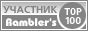 bigmir)net© Секретаріат Київської міської Ради, 1970-2014.
© Інформаційно-аналітичний центр "ЛІГА", 1991-2014. 
© ТОВ "ЛІГА ЗАКОН", 2007-2014.Електронні тексти документів підготовлено Всеукраїнською мережею ЛІГА:ЗАКОН у рамках Програми інформаційного співробітництва з Київською міською радою.
Всі права на матеріали, розташовані на www.ligazakon.ua, охороняються у відповідності з законодавством України. При використанні або цитуванні будь-яких матеріалів, посилання на www.ligazakon.ua є обов’язковим. При використанні або цитуванні в інтернеті, гіперпосилання (hyperlink) на www.ligazakon.ua є обов’язковим. Републікація будь-яких матеріалів можлива тільки за письмовою згодою ТОВ «ЛІГА:ЗАКОН».